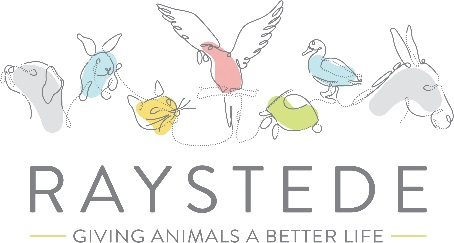 Your ApplicationPlease complete all this form in type or black ink and use only the same size paper (A4) as continuation sheets.Signed							Date:JOB DETAILSJOB DETAILSJOB DETAILSJOB DETAILSJOB DETAILSJOB DETAILSJOB DETAILSJOB DETAILSJOB DETAILSJOB DETAILSJOB DETAILSJOB DETAILSJOB DETAILSJOB DETAILSJOB DETAILSJOB DETAILSJOB DETAILSJOB DETAILSJOB DETAILSJOB DETAILSJOB DETAILSJOB DETAILSJOB DETAILSJOB DETAILSJOB DETAILSJOB DETAILSJOB DETAILSJOB DETAILSJOB DETAILSJOB DETAILSJOB DETAILSJOB DETAILSJOB DETAILSJOB DETAILSJOB DETAILSJOB DETAILSJOB DETAILSJOB DETAILSJOB DETAILSJOB DETAILSJOB DETAILSJOB DETAILSJOB DETAILSJOB DETAILSJOB DETAILSJOB DETAILSJOB DETAILSPosition Applied for:Position Applied for:Position Applied for:Position Applied for:Position Applied for:Position Applied for:Job Reference No:Job Reference No:Job Reference No:Job Reference No:Job Reference No:Job Reference No:Job Reference No:Job Reference No:How did you hear of this vacancy?How did you hear of this vacancy?How did you hear of this vacancy?How did you hear of this vacancy?How did you hear of this vacancy?How did you hear of this vacancy?How did you hear of this vacancy?Website Website Website Website Friend Friend Friend Friend Friend Raystede Employee Raystede Employee Raystede Employee Raystede Employee Raystede Employee Raystede Employee Raystede Employee Onsite Visit Onsite Visit Onsite Visit Onsite Visit Onsite Visit Onsite Visit Onsite Visit Onsite Visit Onsite Visit Onsite Visit Newspaper Newspaper Newspaper Newspaper Newspaper Newspaper Newspaper Newspaper Newspaper Newspaper Other Other Other Other Working Schedule: Working Schedule: Working Schedule: Working Schedule: Working Schedule: Full Time Full Time Full Time Part Time*  Part Time*  Part Time*  Part Time*  Part Time*  * Please give details of hours wanted if applicable* Please give details of hours wanted if applicable* Please give details of hours wanted if applicable* Please give details of hours wanted if applicable* Please give details of hours wanted if applicable* Please give details of hours wanted if applicable* Please give details of hours wanted if applicable* Please give details of hours wanted if applicable* Please give details of hours wanted if applicable* Please give details of hours wanted if applicable* Please give details of hours wanted if applicable* Please give details of hours wanted if applicable* Please give details of hours wanted if applicable* Please give details of hours wanted if applicable* Please give details of hours wanted if applicable* Please give details of hours wanted if applicablePERSONAL DETAILSPERSONAL DETAILSPERSONAL DETAILSPERSONAL DETAILSPERSONAL DETAILSPERSONAL DETAILSPERSONAL DETAILSPERSONAL DETAILSPERSONAL DETAILSPERSONAL DETAILSPERSONAL DETAILSPERSONAL DETAILSPERSONAL DETAILSPERSONAL DETAILSPERSONAL DETAILSPERSONAL DETAILSPERSONAL DETAILSPERSONAL DETAILSPERSONAL DETAILSPERSONAL DETAILSPERSONAL DETAILSPERSONAL DETAILSPERSONAL DETAILSPERSONAL DETAILSPERSONAL DETAILSPERSONAL DETAILSPERSONAL DETAILSPERSONAL DETAILSPERSONAL DETAILSPERSONAL DETAILSPERSONAL DETAILSPERSONAL DETAILSPERSONAL DETAILSPERSONAL DETAILSPERSONAL DETAILSPERSONAL DETAILSPERSONAL DETAILSPERSONAL DETAILSPERSONAL DETAILSPERSONAL DETAILSPERSONAL DETAILSPERSONAL DETAILSPERSONAL DETAILSPERSONAL DETAILSPERSONAL DETAILSPERSONAL DETAILSPERSONAL DETAILSSurnameSurnameFirst NameFirst NameFirst NameFirst NameTitleTitleTitleTitleTitleMaiden Name or previous namesMaiden Name or previous namesMaiden Name or previous namesMaiden Name or previous namesMaiden Name or previous namesMaiden Name or previous namesMaiden Name or previous namesMaiden Name or previous namesStreet AddressStreet AddressTown/CityTown/CityCountyCountyCountyCountyPostcodePostcodePostcodePostcodeHome TelephoneHome TelephoneE-mail E-mail E-mail E-mail Work TelephoneWork TelephoneMobile NoMobile NoMobile NoMobile NoMay we contact you at work?May we contact you at work?May we contact you at work?May we contact you at work?May we contact you at work?May we contact you at work?May we contact you at work?May we contact you at work?May we contact you at work?May we contact you at work?YES YES YES YES YES NO NO Date AvailableDate AvailableNational Insurance NoNational Insurance NoNational Insurance NoNational Insurance NoNational Insurance NoNational Insurance NoNational Insurance NoNational Insurance NoNational Insurance NoNational Insurance NoNational Insurance NoDRIVING LICENCEDRIVING LICENCEDRIVING LICENCEDRIVING LICENCEDRIVING LICENCEDRIVING LICENCEDRIVING LICENCEDRIVING LICENCEDRIVING LICENCEDRIVING LICENCEDRIVING LICENCEDRIVING LICENCEDRIVING LICENCEDRIVING LICENCEDRIVING LICENCEDRIVING LICENCEDRIVING LICENCEDRIVING LICENCEDRIVING LICENCEDRIVING LICENCEDRIVING LICENCEDRIVING LICENCEDRIVING LICENCEDRIVING LICENCEDRIVING LICENCEDRIVING LICENCEDRIVING LICENCEDRIVING LICENCEDRIVING LICENCEDRIVING LICENCEDRIVING LICENCEDRIVING LICENCEDRIVING LICENCEDRIVING LICENCEDRIVING LICENCEDRIVING LICENCEDRIVING LICENCEDRIVING LICENCEDRIVING LICENCEDRIVING LICENCEDRIVING LICENCEDRIVING LICENCEDRIVING LICENCEDRIVING LICENCEDRIVING LICENCEDRIVING LICENCEDRIVING LICENCEDo you hold a current Driving Licence? Do you hold a current Driving Licence? Do you hold a current Driving Licence? Do you hold a current Driving Licence? Do you hold a current Driving Licence? Do you hold a current Driving Licence? Do you hold a current Driving Licence? Do you hold a current Driving Licence? Do you hold a current Driving Licence? Do you hold a current Driving Licence? Do you hold a current Driving Licence? Do you hold a current Driving Licence? YES YES YES YES NO NO NO NO NO NO NO NO NO NO NO NO NO NO NO NO NO NO NO NO NO NO NO NO NO NO NO NO NO NO NO If YES, please state the type of licence you holdIf YES, please state the type of licence you holdIf YES, please state the type of licence you holdIf YES, please state the type of licence you holdIf YES, please state the type of licence you holdIf YES, please state the type of licence you holdIf YES, please state the type of licence you holdIf YES, please state the type of licence you holdIf YES, please state the type of licence you holdIf YES, please state the type of licence you holdIf YES, please state the type of licence you holdIf YES, please state the type of licence you holdDo you have any current endorsements? (select as applicable)Do you have any current endorsements? (select as applicable)Do you have any current endorsements? (select as applicable)Do you have any current endorsements? (select as applicable)Do you have any current endorsements? (select as applicable)Do you have any current endorsements? (select as applicable)Do you have any current endorsements? (select as applicable)Do you have any current endorsements? (select as applicable)Do you have any current endorsements? (select as applicable)Do you have any current endorsements? (select as applicable)Do you have any current endorsements? (select as applicable)Do you have any current endorsements? (select as applicable)YESYESYESYESNO NO NO NO NO NO NO NO NO NO NO NO NO NO NO NO NO NO NO NO NO NO NO NO NO NO NO NO NO NO NO If YES, please specify If YES, please specify If YES, please specify If YES, please specify If YES, please specify If YES, please specify If YES, please specify If YES, please specify If YES, please specify If YES, please specify If YES, please specify If YES, please specify REFERENCESREFERENCESREFERENCESREFERENCESREFERENCESREFERENCESREFERENCESREFERENCESREFERENCESREFERENCESREFERENCESREFERENCESREFERENCESREFERENCESREFERENCESREFERENCESREFERENCESREFERENCESREFERENCESREFERENCESREFERENCESREFERENCESREFERENCESREFERENCESREFERENCESREFERENCESREFERENCESREFERENCESREFERENCESREFERENCESREFERENCESREFERENCESREFERENCESREFERENCESREFERENCESREFERENCESREFERENCESREFERENCESREFERENCESREFERENCESREFERENCESREFERENCESREFERENCESREFERENCESREFERENCESREFERENCESREFERENCESPlease give the names and addresses of two people (un-related to you) who are willing to provide a confidential reference regarding your character and general suitability for the position for which you have applied.  You must provide two referees, one of whom must be your current or most recent employer.Please give the names and addresses of two people (un-related to you) who are willing to provide a confidential reference regarding your character and general suitability for the position for which you have applied.  You must provide two referees, one of whom must be your current or most recent employer.Please give the names and addresses of two people (un-related to you) who are willing to provide a confidential reference regarding your character and general suitability for the position for which you have applied.  You must provide two referees, one of whom must be your current or most recent employer.Please give the names and addresses of two people (un-related to you) who are willing to provide a confidential reference regarding your character and general suitability for the position for which you have applied.  You must provide two referees, one of whom must be your current or most recent employer.Please give the names and addresses of two people (un-related to you) who are willing to provide a confidential reference regarding your character and general suitability for the position for which you have applied.  You must provide two referees, one of whom must be your current or most recent employer.Please give the names and addresses of two people (un-related to you) who are willing to provide a confidential reference regarding your character and general suitability for the position for which you have applied.  You must provide two referees, one of whom must be your current or most recent employer.Please give the names and addresses of two people (un-related to you) who are willing to provide a confidential reference regarding your character and general suitability for the position for which you have applied.  You must provide two referees, one of whom must be your current or most recent employer.Please give the names and addresses of two people (un-related to you) who are willing to provide a confidential reference regarding your character and general suitability for the position for which you have applied.  You must provide two referees, one of whom must be your current or most recent employer.Please give the names and addresses of two people (un-related to you) who are willing to provide a confidential reference regarding your character and general suitability for the position for which you have applied.  You must provide two referees, one of whom must be your current or most recent employer.Please give the names and addresses of two people (un-related to you) who are willing to provide a confidential reference regarding your character and general suitability for the position for which you have applied.  You must provide two referees, one of whom must be your current or most recent employer.Please give the names and addresses of two people (un-related to you) who are willing to provide a confidential reference regarding your character and general suitability for the position for which you have applied.  You must provide two referees, one of whom must be your current or most recent employer.Please give the names and addresses of two people (un-related to you) who are willing to provide a confidential reference regarding your character and general suitability for the position for which you have applied.  You must provide two referees, one of whom must be your current or most recent employer.Please give the names and addresses of two people (un-related to you) who are willing to provide a confidential reference regarding your character and general suitability for the position for which you have applied.  You must provide two referees, one of whom must be your current or most recent employer.Please give the names and addresses of two people (un-related to you) who are willing to provide a confidential reference regarding your character and general suitability for the position for which you have applied.  You must provide two referees, one of whom must be your current or most recent employer.Please give the names and addresses of two people (un-related to you) who are willing to provide a confidential reference regarding your character and general suitability for the position for which you have applied.  You must provide two referees, one of whom must be your current or most recent employer.Please give the names and addresses of two people (un-related to you) who are willing to provide a confidential reference regarding your character and general suitability for the position for which you have applied.  You must provide two referees, one of whom must be your current or most recent employer.Please give the names and addresses of two people (un-related to you) who are willing to provide a confidential reference regarding your character and general suitability for the position for which you have applied.  You must provide two referees, one of whom must be your current or most recent employer.Please give the names and addresses of two people (un-related to you) who are willing to provide a confidential reference regarding your character and general suitability for the position for which you have applied.  You must provide two referees, one of whom must be your current or most recent employer.Please give the names and addresses of two people (un-related to you) who are willing to provide a confidential reference regarding your character and general suitability for the position for which you have applied.  You must provide two referees, one of whom must be your current or most recent employer.Please give the names and addresses of two people (un-related to you) who are willing to provide a confidential reference regarding your character and general suitability for the position for which you have applied.  You must provide two referees, one of whom must be your current or most recent employer.Please give the names and addresses of two people (un-related to you) who are willing to provide a confidential reference regarding your character and general suitability for the position for which you have applied.  You must provide two referees, one of whom must be your current or most recent employer.Please give the names and addresses of two people (un-related to you) who are willing to provide a confidential reference regarding your character and general suitability for the position for which you have applied.  You must provide two referees, one of whom must be your current or most recent employer.Please give the names and addresses of two people (un-related to you) who are willing to provide a confidential reference regarding your character and general suitability for the position for which you have applied.  You must provide two referees, one of whom must be your current or most recent employer.Please give the names and addresses of two people (un-related to you) who are willing to provide a confidential reference regarding your character and general suitability for the position for which you have applied.  You must provide two referees, one of whom must be your current or most recent employer.Please give the names and addresses of two people (un-related to you) who are willing to provide a confidential reference regarding your character and general suitability for the position for which you have applied.  You must provide two referees, one of whom must be your current or most recent employer.Please give the names and addresses of two people (un-related to you) who are willing to provide a confidential reference regarding your character and general suitability for the position for which you have applied.  You must provide two referees, one of whom must be your current or most recent employer.Please give the names and addresses of two people (un-related to you) who are willing to provide a confidential reference regarding your character and general suitability for the position for which you have applied.  You must provide two referees, one of whom must be your current or most recent employer.Please give the names and addresses of two people (un-related to you) who are willing to provide a confidential reference regarding your character and general suitability for the position for which you have applied.  You must provide two referees, one of whom must be your current or most recent employer.Please give the names and addresses of two people (un-related to you) who are willing to provide a confidential reference regarding your character and general suitability for the position for which you have applied.  You must provide two referees, one of whom must be your current or most recent employer.Please give the names and addresses of two people (un-related to you) who are willing to provide a confidential reference regarding your character and general suitability for the position for which you have applied.  You must provide two referees, one of whom must be your current or most recent employer.Please give the names and addresses of two people (un-related to you) who are willing to provide a confidential reference regarding your character and general suitability for the position for which you have applied.  You must provide two referees, one of whom must be your current or most recent employer.Please give the names and addresses of two people (un-related to you) who are willing to provide a confidential reference regarding your character and general suitability for the position for which you have applied.  You must provide two referees, one of whom must be your current or most recent employer.Please give the names and addresses of two people (un-related to you) who are willing to provide a confidential reference regarding your character and general suitability for the position for which you have applied.  You must provide two referees, one of whom must be your current or most recent employer.Please give the names and addresses of two people (un-related to you) who are willing to provide a confidential reference regarding your character and general suitability for the position for which you have applied.  You must provide two referees, one of whom must be your current or most recent employer.Please give the names and addresses of two people (un-related to you) who are willing to provide a confidential reference regarding your character and general suitability for the position for which you have applied.  You must provide two referees, one of whom must be your current or most recent employer.Please give the names and addresses of two people (un-related to you) who are willing to provide a confidential reference regarding your character and general suitability for the position for which you have applied.  You must provide two referees, one of whom must be your current or most recent employer.Please give the names and addresses of two people (un-related to you) who are willing to provide a confidential reference regarding your character and general suitability for the position for which you have applied.  You must provide two referees, one of whom must be your current or most recent employer.Please give the names and addresses of two people (un-related to you) who are willing to provide a confidential reference regarding your character and general suitability for the position for which you have applied.  You must provide two referees, one of whom must be your current or most recent employer.Please give the names and addresses of two people (un-related to you) who are willing to provide a confidential reference regarding your character and general suitability for the position for which you have applied.  You must provide two referees, one of whom must be your current or most recent employer.Please give the names and addresses of two people (un-related to you) who are willing to provide a confidential reference regarding your character and general suitability for the position for which you have applied.  You must provide two referees, one of whom must be your current or most recent employer.Please give the names and addresses of two people (un-related to you) who are willing to provide a confidential reference regarding your character and general suitability for the position for which you have applied.  You must provide two referees, one of whom must be your current or most recent employer.Please give the names and addresses of two people (un-related to you) who are willing to provide a confidential reference regarding your character and general suitability for the position for which you have applied.  You must provide two referees, one of whom must be your current or most recent employer.Please give the names and addresses of two people (un-related to you) who are willing to provide a confidential reference regarding your character and general suitability for the position for which you have applied.  You must provide two referees, one of whom must be your current or most recent employer.Please give the names and addresses of two people (un-related to you) who are willing to provide a confidential reference regarding your character and general suitability for the position for which you have applied.  You must provide two referees, one of whom must be your current or most recent employer.Please give the names and addresses of two people (un-related to you) who are willing to provide a confidential reference regarding your character and general suitability for the position for which you have applied.  You must provide two referees, one of whom must be your current or most recent employer.Please give the names and addresses of two people (un-related to you) who are willing to provide a confidential reference regarding your character and general suitability for the position for which you have applied.  You must provide two referees, one of whom must be your current or most recent employer.Please give the names and addresses of two people (un-related to you) who are willing to provide a confidential reference regarding your character and general suitability for the position for which you have applied.  You must provide two referees, one of whom must be your current or most recent employer.Name:Name:Name:Name:Name:Name:Name:Name:Name:Name:Name:Name:Occupation/PositionOccupation/PositionOccupation/PositionOccupation/PositionOccupation/PositionOccupation/PositionOccupation/PositionOccupation/PositionOccupation/PositionOccupation/PositionOccupation/PositionOccupation/PositionAddressAddressAddressAddressAddressAddressAddressAddressAddressAddressAddressAddressAddressAddressAddressAddressAddressAddressAddressAddressAddressAddressAddressAddressAddressAddressAddressAddressAddressAddressAddressAddressAddressAddressAddressAddressTelephoneTelephoneTelephoneTelephoneTelephoneTelephoneTelephoneTelephoneTelephoneTelephoneTelephoneTelephoneEmailEmailEmailEmailEmailEmailEmailEmailEmailEmailEmailEmailPRESENT EMPLOYMENTPRESENT EMPLOYMENTPRESENT EMPLOYMENTPRESENT EMPLOYMENTPRESENT EMPLOYMENTPRESENT EMPLOYMENTPRESENT EMPLOYMENTPRESENT EMPLOYMENTPRESENT EMPLOYMENTPRESENT EMPLOYMENTPRESENT EMPLOYMENTPRESENT EMPLOYMENTPRESENT EMPLOYMENTPRESENT EMPLOYMENTPRESENT EMPLOYMENTPRESENT EMPLOYMENTPRESENT EMPLOYMENTPRESENT EMPLOYMENTPRESENT EMPLOYMENTPRESENT EMPLOYMENTPRESENT EMPLOYMENTPRESENT EMPLOYMENTPRESENT EMPLOYMENTPRESENT EMPLOYMENTPRESENT EMPLOYMENTPRESENT EMPLOYMENTPRESENT EMPLOYMENTPRESENT EMPLOYMENTPRESENT EMPLOYMENTPRESENT EMPLOYMENTPRESENT EMPLOYMENTPRESENT EMPLOYMENTPRESENT EMPLOYMENTPRESENT EMPLOYMENTPRESENT EMPLOYMENTPRESENT EMPLOYMENTPRESENT EMPLOYMENTPRESENT EMPLOYMENTPRESENT EMPLOYMENTPRESENT EMPLOYMENTPRESENT EMPLOYMENTPRESENT EMPLOYMENTPRESENT EMPLOYMENTPRESENT EMPLOYMENTPRESENT EMPLOYMENTPRESENT EMPLOYMENTPRESENT EMPLOYMENTJob TitleName of employerName of employerName of employerName of employerStreet AddressStreet AddressTown/CityTown/CityCountyCountyCountyCountyPostcodePostcodePostcodePostcodeDate started current postDate started current postDate started current postDate started current postDate started current postDate started current postDate started current postDate started current postDate commenced with employerDate commenced with employerDate commenced with employerDate commenced with employerDate commenced with employerDate commenced with employerDate commenced with employerDate commenced with employerSalary/wage/benefitsSalary/wage/benefitsSalary/wage/benefitsSalary/wage/benefitsSalary/wage/benefitsSalary/wage/benefitsSalary/wage/benefitsSalary/wage/benefitsNotice requiredNotice requiredNotice requiredNotice requiredNotice requiredNotice requiredNotice requiredNotice requiredBriefly describe your present job; its main purpose and your responsibilitiesBriefly describe your present job; its main purpose and your responsibilitiesBriefly describe your present job; its main purpose and your responsibilitiesBriefly describe your present job; its main purpose and your responsibilitiesBriefly describe your present job; its main purpose and your responsibilitiesBriefly describe your present job; its main purpose and your responsibilitiesBriefly describe your present job; its main purpose and your responsibilitiesBriefly describe your present job; its main purpose and your responsibilitiesBriefly describe your present job; its main purpose and your responsibilitiesBriefly describe your present job; its main purpose and your responsibilitiesBriefly describe your present job; its main purpose and your responsibilitiesBriefly describe your present job; its main purpose and your responsibilitiesBriefly describe your present job; its main purpose and your responsibilitiesBriefly describe your present job; its main purpose and your responsibilitiesBriefly describe your present job; its main purpose and your responsibilitiesBriefly describe your present job; its main purpose and your responsibilitiesBriefly describe your present job; its main purpose and your responsibilitiesBriefly describe your present job; its main purpose and your responsibilitiesBriefly describe your present job; its main purpose and your responsibilitiesBriefly describe your present job; its main purpose and your responsibilitiesBriefly describe your present job; its main purpose and your responsibilitiesBriefly describe your present job; its main purpose and your responsibilitiesBriefly describe your present job; its main purpose and your responsibilitiesBriefly describe your present job; its main purpose and your responsibilitiesBriefly describe your present job; its main purpose and your responsibilitiesBriefly describe your present job; its main purpose and your responsibilitiesBriefly describe your present job; its main purpose and your responsibilitiesBriefly describe your present job; its main purpose and your responsibilitiesBriefly describe your present job; its main purpose and your responsibilitiesBriefly describe your present job; its main purpose and your responsibilitiesBriefly describe your present job; its main purpose and your responsibilitiesBriefly describe your present job; its main purpose and your responsibilitiesBriefly describe your present job; its main purpose and your responsibilitiesBriefly describe your present job; its main purpose and your responsibilitiesBriefly describe your present job; its main purpose and your responsibilitiesBriefly describe your present job; its main purpose and your responsibilitiesBriefly describe your present job; its main purpose and your responsibilitiesBriefly describe your present job; its main purpose and your responsibilitiesBriefly describe your present job; its main purpose and your responsibilitiesBriefly describe your present job; its main purpose and your responsibilitiesBriefly describe your present job; its main purpose and your responsibilitiesBriefly describe your present job; its main purpose and your responsibilitiesBriefly describe your present job; its main purpose and your responsibilitiesBriefly describe your present job; its main purpose and your responsibilitiesBriefly describe your present job; its main purpose and your responsibilitiesBriefly describe your present job; its main purpose and your responsibilitiesBriefly describe your present job; its main purpose and your responsibilitiesPREVIOUS EMPLOYMENTPREVIOUS EMPLOYMENTPREVIOUS EMPLOYMENTPREVIOUS EMPLOYMENTPREVIOUS EMPLOYMENTPREVIOUS EMPLOYMENTPREVIOUS EMPLOYMENTPREVIOUS EMPLOYMENTPREVIOUS EMPLOYMENTPREVIOUS EMPLOYMENTPREVIOUS EMPLOYMENTPREVIOUS EMPLOYMENTPREVIOUS EMPLOYMENTPREVIOUS EMPLOYMENTPREVIOUS EMPLOYMENTPREVIOUS EMPLOYMENTPREVIOUS EMPLOYMENTPREVIOUS EMPLOYMENTPREVIOUS EMPLOYMENTPREVIOUS EMPLOYMENTPREVIOUS EMPLOYMENTPREVIOUS EMPLOYMENTPREVIOUS EMPLOYMENTPREVIOUS EMPLOYMENTPREVIOUS EMPLOYMENTPREVIOUS EMPLOYMENTPREVIOUS EMPLOYMENTPREVIOUS EMPLOYMENTPREVIOUS EMPLOYMENTPREVIOUS EMPLOYMENTPREVIOUS EMPLOYMENTPREVIOUS EMPLOYMENTPREVIOUS EMPLOYMENTPREVIOUS EMPLOYMENTPREVIOUS EMPLOYMENTPREVIOUS EMPLOYMENTPREVIOUS EMPLOYMENTPREVIOUS EMPLOYMENTPREVIOUS EMPLOYMENTPREVIOUS EMPLOYMENTPREVIOUS EMPLOYMENTPREVIOUS EMPLOYMENTPREVIOUS EMPLOYMENTPREVIOUS EMPLOYMENTPREVIOUS EMPLOYMENTPREVIOUS EMPLOYMENTPREVIOUS EMPLOYMENTPlease list most recent first. Include permanent and temporary work, service with HM Forces, voluntary work, work experience and previous service with Raystede Centre for Animal Welfare.Please list most recent first. Include permanent and temporary work, service with HM Forces, voluntary work, work experience and previous service with Raystede Centre for Animal Welfare.Please list most recent first. Include permanent and temporary work, service with HM Forces, voluntary work, work experience and previous service with Raystede Centre for Animal Welfare.Please list most recent first. Include permanent and temporary work, service with HM Forces, voluntary work, work experience and previous service with Raystede Centre for Animal Welfare.Please list most recent first. Include permanent and temporary work, service with HM Forces, voluntary work, work experience and previous service with Raystede Centre for Animal Welfare.Please list most recent first. Include permanent and temporary work, service with HM Forces, voluntary work, work experience and previous service with Raystede Centre for Animal Welfare.Please list most recent first. Include permanent and temporary work, service with HM Forces, voluntary work, work experience and previous service with Raystede Centre for Animal Welfare.Please list most recent first. Include permanent and temporary work, service with HM Forces, voluntary work, work experience and previous service with Raystede Centre for Animal Welfare.Please list most recent first. Include permanent and temporary work, service with HM Forces, voluntary work, work experience and previous service with Raystede Centre for Animal Welfare.Please list most recent first. Include permanent and temporary work, service with HM Forces, voluntary work, work experience and previous service with Raystede Centre for Animal Welfare.Please list most recent first. Include permanent and temporary work, service with HM Forces, voluntary work, work experience and previous service with Raystede Centre for Animal Welfare.Please list most recent first. Include permanent and temporary work, service with HM Forces, voluntary work, work experience and previous service with Raystede Centre for Animal Welfare.Please list most recent first. Include permanent and temporary work, service with HM Forces, voluntary work, work experience and previous service with Raystede Centre for Animal Welfare.Please list most recent first. Include permanent and temporary work, service with HM Forces, voluntary work, work experience and previous service with Raystede Centre for Animal Welfare.Please list most recent first. Include permanent and temporary work, service with HM Forces, voluntary work, work experience and previous service with Raystede Centre for Animal Welfare.Please list most recent first. Include permanent and temporary work, service with HM Forces, voluntary work, work experience and previous service with Raystede Centre for Animal Welfare.Please list most recent first. Include permanent and temporary work, service with HM Forces, voluntary work, work experience and previous service with Raystede Centre for Animal Welfare.Please list most recent first. Include permanent and temporary work, service with HM Forces, voluntary work, work experience and previous service with Raystede Centre for Animal Welfare.Please list most recent first. Include permanent and temporary work, service with HM Forces, voluntary work, work experience and previous service with Raystede Centre for Animal Welfare.Please list most recent first. Include permanent and temporary work, service with HM Forces, voluntary work, work experience and previous service with Raystede Centre for Animal Welfare.Please list most recent first. Include permanent and temporary work, service with HM Forces, voluntary work, work experience and previous service with Raystede Centre for Animal Welfare.Please list most recent first. Include permanent and temporary work, service with HM Forces, voluntary work, work experience and previous service with Raystede Centre for Animal Welfare.Please list most recent first. Include permanent and temporary work, service with HM Forces, voluntary work, work experience and previous service with Raystede Centre for Animal Welfare.Please list most recent first. Include permanent and temporary work, service with HM Forces, voluntary work, work experience and previous service with Raystede Centre for Animal Welfare.Please list most recent first. Include permanent and temporary work, service with HM Forces, voluntary work, work experience and previous service with Raystede Centre for Animal Welfare.Please list most recent first. Include permanent and temporary work, service with HM Forces, voluntary work, work experience and previous service with Raystede Centre for Animal Welfare.Please list most recent first. Include permanent and temporary work, service with HM Forces, voluntary work, work experience and previous service with Raystede Centre for Animal Welfare.Please list most recent first. Include permanent and temporary work, service with HM Forces, voluntary work, work experience and previous service with Raystede Centre for Animal Welfare.Please list most recent first. Include permanent and temporary work, service with HM Forces, voluntary work, work experience and previous service with Raystede Centre for Animal Welfare.Please list most recent first. Include permanent and temporary work, service with HM Forces, voluntary work, work experience and previous service with Raystede Centre for Animal Welfare.Please list most recent first. Include permanent and temporary work, service with HM Forces, voluntary work, work experience and previous service with Raystede Centre for Animal Welfare.Please list most recent first. Include permanent and temporary work, service with HM Forces, voluntary work, work experience and previous service with Raystede Centre for Animal Welfare.Please list most recent first. Include permanent and temporary work, service with HM Forces, voluntary work, work experience and previous service with Raystede Centre for Animal Welfare.Please list most recent first. Include permanent and temporary work, service with HM Forces, voluntary work, work experience and previous service with Raystede Centre for Animal Welfare.Please list most recent first. Include permanent and temporary work, service with HM Forces, voluntary work, work experience and previous service with Raystede Centre for Animal Welfare.Please list most recent first. Include permanent and temporary work, service with HM Forces, voluntary work, work experience and previous service with Raystede Centre for Animal Welfare.Please list most recent first. Include permanent and temporary work, service with HM Forces, voluntary work, work experience and previous service with Raystede Centre for Animal Welfare.Please list most recent first. Include permanent and temporary work, service with HM Forces, voluntary work, work experience and previous service with Raystede Centre for Animal Welfare.Please list most recent first. Include permanent and temporary work, service with HM Forces, voluntary work, work experience and previous service with Raystede Centre for Animal Welfare.Please list most recent first. Include permanent and temporary work, service with HM Forces, voluntary work, work experience and previous service with Raystede Centre for Animal Welfare.Please list most recent first. Include permanent and temporary work, service with HM Forces, voluntary work, work experience and previous service with Raystede Centre for Animal Welfare.Please list most recent first. Include permanent and temporary work, service with HM Forces, voluntary work, work experience and previous service with Raystede Centre for Animal Welfare.Please list most recent first. Include permanent and temporary work, service with HM Forces, voluntary work, work experience and previous service with Raystede Centre for Animal Welfare.Please list most recent first. Include permanent and temporary work, service with HM Forces, voluntary work, work experience and previous service with Raystede Centre for Animal Welfare.Please list most recent first. Include permanent and temporary work, service with HM Forces, voluntary work, work experience and previous service with Raystede Centre for Animal Welfare.Please list most recent first. Include permanent and temporary work, service with HM Forces, voluntary work, work experience and previous service with Raystede Centre for Animal Welfare.Please list most recent first. Include permanent and temporary work, service with HM Forces, voluntary work, work experience and previous service with Raystede Centre for Animal Welfare.Name & Address(including County and nature of business)Name & Address(including County and nature of business)Name & Address(including County and nature of business)Name & Address(including County and nature of business)Name & Address(including County and nature of business)Name & Address(including County and nature of business)Name & Address(including County and nature of business)Name & Address(including County and nature of business)Name & Address(including County and nature of business)Name & Address(including County and nature of business)Name & Address(including County and nature of business)Name & Address(including County and nature of business)Name & Address(including County and nature of business)Name & Address(including County and nature of business)Name & Address(including County and nature of business)Name & Address(including County and nature of business)Name & Address(including County and nature of business)Name & Address(including County and nature of business)Name & Address(including County and nature of business)From / To(exact dates)From / To(exact dates)From / To(exact dates)From / To(exact dates)From / To(exact dates)From / To(exact dates)From / To(exact dates)Position and SalaryPosition and SalaryPosition and SalaryPosition and SalaryPosition and SalaryPosition and SalaryPosition and SalaryPosition and SalaryPosition and SalaryPosition and SalaryPosition and SalaryReason for leavingReason for leavingReason for leavingReason for leavingReason for leavingReason for leavingReason for leavingReason for leavingReason for leavingReason for leavingEDUCATION and qualificationsEDUCATION and qualificationsEDUCATION and qualificationsEDUCATION and qualificationsEDUCATION and qualificationsEDUCATION and qualificationsEDUCATION and qualificationsEDUCATION and qualificationsEDUCATION and qualificationsEDUCATION and qualificationsEDUCATION and qualificationsEDUCATION and qualificationsEDUCATION and qualificationsEDUCATION and qualificationsEDUCATION and qualificationsEDUCATION and qualificationsEDUCATION and qualificationsEDUCATION and qualificationsEDUCATION and qualificationsEDUCATION and qualificationsEDUCATION and qualificationsEDUCATION and qualificationsEDUCATION and qualificationsEDUCATION and qualificationsEDUCATION and qualificationsEDUCATION and qualificationsEDUCATION and qualificationsEDUCATION and qualificationsEDUCATION and qualificationsEDUCATION and qualificationsEDUCATION and qualificationsEDUCATION and qualificationsEDUCATION and qualificationsEDUCATION and qualificationsEDUCATION and qualificationsEDUCATION and qualificationsEDUCATION and qualificationsEDUCATION and qualificationsEDUCATION and qualificationsEDUCATION and qualificationsEDUCATION and qualificationsEDUCATION and qualificationsEDUCATION and qualificationsEDUCATION and qualificationsEDUCATION and qualificationsEDUCATION and qualificationsEDUCATION and qualificationsFrom age 11 onwards, and please state whether full (F) or part (P) timeFrom age 11 onwards, and please state whether full (F) or part (P) timeFrom age 11 onwards, and please state whether full (F) or part (P) timeFrom age 11 onwards, and please state whether full (F) or part (P) timeFrom age 11 onwards, and please state whether full (F) or part (P) timeFrom age 11 onwards, and please state whether full (F) or part (P) timeFrom age 11 onwards, and please state whether full (F) or part (P) timeFrom age 11 onwards, and please state whether full (F) or part (P) timeFrom age 11 onwards, and please state whether full (F) or part (P) timeFrom age 11 onwards, and please state whether full (F) or part (P) timeFrom age 11 onwards, and please state whether full (F) or part (P) timeFrom age 11 onwards, and please state whether full (F) or part (P) timeFrom age 11 onwards, and please state whether full (F) or part (P) timeFrom age 11 onwards, and please state whether full (F) or part (P) timeFrom age 11 onwards, and please state whether full (F) or part (P) timeFrom age 11 onwards, and please state whether full (F) or part (P) timeFrom age 11 onwards, and please state whether full (F) or part (P) timeFrom age 11 onwards, and please state whether full (F) or part (P) timeFrom age 11 onwards, and please state whether full (F) or part (P) timeFrom age 11 onwards, and please state whether full (F) or part (P) timeFrom age 11 onwards, and please state whether full (F) or part (P) timeFrom age 11 onwards, and please state whether full (F) or part (P) timeFrom age 11 onwards, and please state whether full (F) or part (P) timeFrom age 11 onwards, and please state whether full (F) or part (P) timeFrom age 11 onwards, and please state whether full (F) or part (P) timeFrom age 11 onwards, and please state whether full (F) or part (P) timeFrom age 11 onwards, and please state whether full (F) or part (P) timeFrom age 11 onwards, and please state whether full (F) or part (P) timeFrom age 11 onwards, and please state whether full (F) or part (P) timeFrom age 11 onwards, and please state whether full (F) or part (P) timeFrom age 11 onwards, and please state whether full (F) or part (P) timeFrom age 11 onwards, and please state whether full (F) or part (P) timeFrom age 11 onwards, and please state whether full (F) or part (P) timeFrom age 11 onwards, and please state whether full (F) or part (P) timeFrom age 11 onwards, and please state whether full (F) or part (P) timeFrom age 11 onwards, and please state whether full (F) or part (P) timeFrom age 11 onwards, and please state whether full (F) or part (P) timeFrom age 11 onwards, and please state whether full (F) or part (P) timeFrom age 11 onwards, and please state whether full (F) or part (P) timeFrom age 11 onwards, and please state whether full (F) or part (P) timeFrom age 11 onwards, and please state whether full (F) or part (P) timeFrom age 11 onwards, and please state whether full (F) or part (P) timeFrom age 11 onwards, and please state whether full (F) or part (P) timeFrom age 11 onwards, and please state whether full (F) or part (P) timeFrom age 11 onwards, and please state whether full (F) or part (P) timeFrom age 11 onwards, and please state whether full (F) or part (P) timeFrom age 11 onwards, and please state whether full (F) or part (P) timeName of School, College, University etc Name of School, College, University etc Name of School, College, University etc Name of School, College, University etc Name of School, College, University etc Name of School, College, University etc Name of School, College, University etc Name of School, College, University etc Name of School, College, University etc Name of School, College, University etc Name of School, College, University etc Name of School, College, University etc Name of School, College, University etc Name of School, College, University etc Name of School, College, University etc QualificationQualificationQualificationQualificationQualificationQualificationQualificationQualificationQualificationQualificationSubject/Course NameSubject/Course NameSubject/Course NameSubject/Course NameSubject/Course NameSubject/Course NameSubject/Course NameSubject/Course NameSubject/Course NameSubject/Course NameSubject/Course NameSubject/Course NameSubject/Course NameSubject/Course NameGrade/ResultGrade/ResultGrade/ResultGrade/ResultGrade/ResultGrade/ResultGrade/ResultGrade/ResultTRAININGTRAININGTRAININGTRAININGTRAININGTRAININGTRAININGTRAININGTRAININGTRAININGTRAININGTRAININGTRAININGTRAININGTRAININGTRAININGTRAININGTRAININGTRAININGTRAININGTRAININGTRAININGTRAININGTRAININGTRAININGTRAININGTRAININGTRAININGTRAININGTRAININGTRAININGTRAININGTRAININGTRAININGTRAININGTRAININGTRAININGTRAININGTRAININGTRAININGTRAININGTRAININGTRAININGTRAININGTRAININGTRAININGTRAININGThis includes government training schemes, apprenticeships, short courses, projects and secondments. Please also include trade/professional training and give date of completion.This includes government training schemes, apprenticeships, short courses, projects and secondments. Please also include trade/professional training and give date of completion.This includes government training schemes, apprenticeships, short courses, projects and secondments. Please also include trade/professional training and give date of completion.This includes government training schemes, apprenticeships, short courses, projects and secondments. Please also include trade/professional training and give date of completion.This includes government training schemes, apprenticeships, short courses, projects and secondments. Please also include trade/professional training and give date of completion.This includes government training schemes, apprenticeships, short courses, projects and secondments. Please also include trade/professional training and give date of completion.This includes government training schemes, apprenticeships, short courses, projects and secondments. Please also include trade/professional training and give date of completion.This includes government training schemes, apprenticeships, short courses, projects and secondments. Please also include trade/professional training and give date of completion.This includes government training schemes, apprenticeships, short courses, projects and secondments. Please also include trade/professional training and give date of completion.This includes government training schemes, apprenticeships, short courses, projects and secondments. Please also include trade/professional training and give date of completion.This includes government training schemes, apprenticeships, short courses, projects and secondments. Please also include trade/professional training and give date of completion.This includes government training schemes, apprenticeships, short courses, projects and secondments. Please also include trade/professional training and give date of completion.This includes government training schemes, apprenticeships, short courses, projects and secondments. Please also include trade/professional training and give date of completion.This includes government training schemes, apprenticeships, short courses, projects and secondments. Please also include trade/professional training and give date of completion.This includes government training schemes, apprenticeships, short courses, projects and secondments. Please also include trade/professional training and give date of completion.This includes government training schemes, apprenticeships, short courses, projects and secondments. Please also include trade/professional training and give date of completion.This includes government training schemes, apprenticeships, short courses, projects and secondments. Please also include trade/professional training and give date of completion.This includes government training schemes, apprenticeships, short courses, projects and secondments. Please also include trade/professional training and give date of completion.This includes government training schemes, apprenticeships, short courses, projects and secondments. Please also include trade/professional training and give date of completion.This includes government training schemes, apprenticeships, short courses, projects and secondments. Please also include trade/professional training and give date of completion.This includes government training schemes, apprenticeships, short courses, projects and secondments. Please also include trade/professional training and give date of completion.This includes government training schemes, apprenticeships, short courses, projects and secondments. Please also include trade/professional training and give date of completion.This includes government training schemes, apprenticeships, short courses, projects and secondments. Please also include trade/professional training and give date of completion.This includes government training schemes, apprenticeships, short courses, projects and secondments. Please also include trade/professional training and give date of completion.This includes government training schemes, apprenticeships, short courses, projects and secondments. Please also include trade/professional training and give date of completion.This includes government training schemes, apprenticeships, short courses, projects and secondments. Please also include trade/professional training and give date of completion.This includes government training schemes, apprenticeships, short courses, projects and secondments. Please also include trade/professional training and give date of completion.This includes government training schemes, apprenticeships, short courses, projects and secondments. Please also include trade/professional training and give date of completion.This includes government training schemes, apprenticeships, short courses, projects and secondments. Please also include trade/professional training and give date of completion.This includes government training schemes, apprenticeships, short courses, projects and secondments. Please also include trade/professional training and give date of completion.This includes government training schemes, apprenticeships, short courses, projects and secondments. Please also include trade/professional training and give date of completion.This includes government training schemes, apprenticeships, short courses, projects and secondments. Please also include trade/professional training and give date of completion.This includes government training schemes, apprenticeships, short courses, projects and secondments. Please also include trade/professional training and give date of completion.This includes government training schemes, apprenticeships, short courses, projects and secondments. Please also include trade/professional training and give date of completion.This includes government training schemes, apprenticeships, short courses, projects and secondments. Please also include trade/professional training and give date of completion.This includes government training schemes, apprenticeships, short courses, projects and secondments. Please also include trade/professional training and give date of completion.This includes government training schemes, apprenticeships, short courses, projects and secondments. Please also include trade/professional training and give date of completion.This includes government training schemes, apprenticeships, short courses, projects and secondments. Please also include trade/professional training and give date of completion.This includes government training schemes, apprenticeships, short courses, projects and secondments. Please also include trade/professional training and give date of completion.This includes government training schemes, apprenticeships, short courses, projects and secondments. Please also include trade/professional training and give date of completion.This includes government training schemes, apprenticeships, short courses, projects and secondments. Please also include trade/professional training and give date of completion.This includes government training schemes, apprenticeships, short courses, projects and secondments. Please also include trade/professional training and give date of completion.This includes government training schemes, apprenticeships, short courses, projects and secondments. Please also include trade/professional training and give date of completion.This includes government training schemes, apprenticeships, short courses, projects and secondments. Please also include trade/professional training and give date of completion.This includes government training schemes, apprenticeships, short courses, projects and secondments. Please also include trade/professional training and give date of completion.This includes government training schemes, apprenticeships, short courses, projects and secondments. Please also include trade/professional training and give date of completion.This includes government training schemes, apprenticeships, short courses, projects and secondments. Please also include trade/professional training and give date of completion.Course TitleCourse TitleCourse TitleCourse TitleCourse TitleCourse TitleCourse TitleCourse TitleCourse TitleCourse TitleCourse TitleCourse TitleCourse TitleCourse TitleCourse TitleCourse TitleCourse TitleCourse TitleCourse TitleCourse TitleOrganisationOrganisationOrganisationOrganisationOrganisationOrganisationOrganisationOrganisationOrganisationOrganisationOrganisationOrganisationOrganisationOrganisationOrganisationOrganisationOrganisationOrganisationOrganisationOrganisationOrganisationOrganisationFrom/ToFrom/ToFrom/ToFrom/ToFrom/ToPROFESSIONAL MEMBERSHIPPROFESSIONAL MEMBERSHIPPROFESSIONAL MEMBERSHIPPROFESSIONAL MEMBERSHIPPROFESSIONAL MEMBERSHIPPROFESSIONAL MEMBERSHIPPROFESSIONAL MEMBERSHIPPROFESSIONAL MEMBERSHIPPROFESSIONAL MEMBERSHIPPROFESSIONAL MEMBERSHIPPROFESSIONAL MEMBERSHIPPROFESSIONAL MEMBERSHIPPROFESSIONAL MEMBERSHIPPROFESSIONAL MEMBERSHIPPROFESSIONAL MEMBERSHIPPROFESSIONAL MEMBERSHIPPROFESSIONAL MEMBERSHIPPROFESSIONAL MEMBERSHIPPROFESSIONAL MEMBERSHIPPROFESSIONAL MEMBERSHIPPROFESSIONAL MEMBERSHIPPROFESSIONAL MEMBERSHIPPROFESSIONAL MEMBERSHIPPROFESSIONAL MEMBERSHIPPROFESSIONAL MEMBERSHIPPROFESSIONAL MEMBERSHIPPROFESSIONAL MEMBERSHIPPROFESSIONAL MEMBERSHIPPROFESSIONAL MEMBERSHIPPROFESSIONAL MEMBERSHIPPROFESSIONAL MEMBERSHIPPROFESSIONAL MEMBERSHIPPROFESSIONAL MEMBERSHIPPROFESSIONAL MEMBERSHIPPROFESSIONAL MEMBERSHIPPROFESSIONAL MEMBERSHIPPROFESSIONAL MEMBERSHIPPROFESSIONAL MEMBERSHIPPROFESSIONAL MEMBERSHIPPROFESSIONAL MEMBERSHIPPROFESSIONAL MEMBERSHIPPROFESSIONAL MEMBERSHIPPROFESSIONAL MEMBERSHIPPROFESSIONAL MEMBERSHIPPROFESSIONAL MEMBERSHIPPROFESSIONAL MEMBERSHIPPROFESSIONAL MEMBERSHIPPlease indicate whether membership is by examinationPlease indicate whether membership is by examinationPlease indicate whether membership is by examinationPlease indicate whether membership is by examinationPlease indicate whether membership is by examinationPlease indicate whether membership is by examinationPlease indicate whether membership is by examinationPlease indicate whether membership is by examinationPlease indicate whether membership is by examinationPlease indicate whether membership is by examinationPlease indicate whether membership is by examinationPlease indicate whether membership is by examinationPlease indicate whether membership is by examinationPlease indicate whether membership is by examinationPlease indicate whether membership is by examinationPlease indicate whether membership is by examinationPlease indicate whether membership is by examinationPlease indicate whether membership is by examinationPlease indicate whether membership is by examinationPlease indicate whether membership is by examinationPlease indicate whether membership is by examinationPlease indicate whether membership is by examinationPlease indicate whether membership is by examinationPlease indicate whether membership is by examinationPlease indicate whether membership is by examinationPlease indicate whether membership is by examinationPlease indicate whether membership is by examinationPlease indicate whether membership is by examinationPlease indicate whether membership is by examinationPlease indicate whether membership is by examinationPlease indicate whether membership is by examinationPlease indicate whether membership is by examinationPlease indicate whether membership is by examinationPlease indicate whether membership is by examinationPlease indicate whether membership is by examinationPlease indicate whether membership is by examinationPlease indicate whether membership is by examinationPlease indicate whether membership is by examinationPlease indicate whether membership is by examinationPlease indicate whether membership is by examinationPlease indicate whether membership is by examinationPlease indicate whether membership is by examinationPlease indicate whether membership is by examinationPlease indicate whether membership is by examinationPlease indicate whether membership is by examinationPlease indicate whether membership is by examinationPlease indicate whether membership is by examinationInstituteInstituteInstituteInstituteInstituteInstituteInstituteInstituteInstituteLevel of membershipLevel of membershipLevel of membershipLevel of membershipLevel of membershipLevel of membershipLevel of membershipLevel of membershipLevel of membershipLevel of membershipLevel of membershipLevel of membershipLevel of membershipLevel of membershipLevel of membershipLevel of membershipLevel of membershipLevel of membershipYear of AwardYear of AwardYear of AwardYear of AwardYear of AwardYear of AwardYear of AwardYear of AwardYear of AwardYear of AwardYear of AwardYear of AwardYear of AwardYear of AwardYear of AwardYear of AwardYear of AwardYear of AwardYear of AwardYear of AwardOTHER EXPERIENCEOTHER EXPERIENCEOTHER EXPERIENCEOTHER EXPERIENCEOTHER EXPERIENCEOTHER EXPERIENCEOTHER EXPERIENCEOTHER EXPERIENCEOTHER EXPERIENCEOTHER EXPERIENCEOTHER EXPERIENCEOTHER EXPERIENCEOTHER EXPERIENCEOTHER EXPERIENCEOTHER EXPERIENCEOTHER EXPERIENCEOTHER EXPERIENCEOTHER EXPERIENCEOTHER EXPERIENCEOTHER EXPERIENCEOTHER EXPERIENCEOTHER EXPERIENCEOTHER EXPERIENCEOTHER EXPERIENCEOTHER EXPERIENCEOTHER EXPERIENCEOTHER EXPERIENCEOTHER EXPERIENCEOTHER EXPERIENCEOTHER EXPERIENCEOTHER EXPERIENCEOTHER EXPERIENCEOTHER EXPERIENCEOTHER EXPERIENCEOTHER EXPERIENCEOTHER EXPERIENCEOTHER EXPERIENCEOTHER EXPERIENCEOTHER EXPERIENCEOTHER EXPERIENCEOTHER EXPERIENCEOTHER EXPERIENCEOTHER EXPERIENCEOTHER EXPERIENCEOTHER EXPERIENCEOTHER EXPERIENCEOTHER EXPERIENCEPlease describe all time spent since leaving full-time education. Full details should be given for any period not accounted for by full-time employment, education and training. This would include e.g. unemployment or voluntary work. Please state this information in chronological order.Please describe all time spent since leaving full-time education. Full details should be given for any period not accounted for by full-time employment, education and training. This would include e.g. unemployment or voluntary work. Please state this information in chronological order.Please describe all time spent since leaving full-time education. Full details should be given for any period not accounted for by full-time employment, education and training. This would include e.g. unemployment or voluntary work. Please state this information in chronological order.Please describe all time spent since leaving full-time education. Full details should be given for any period not accounted for by full-time employment, education and training. This would include e.g. unemployment or voluntary work. Please state this information in chronological order.Please describe all time spent since leaving full-time education. Full details should be given for any period not accounted for by full-time employment, education and training. This would include e.g. unemployment or voluntary work. Please state this information in chronological order.Please describe all time spent since leaving full-time education. Full details should be given for any period not accounted for by full-time employment, education and training. This would include e.g. unemployment or voluntary work. Please state this information in chronological order.Please describe all time spent since leaving full-time education. Full details should be given for any period not accounted for by full-time employment, education and training. This would include e.g. unemployment or voluntary work. Please state this information in chronological order.Please describe all time spent since leaving full-time education. Full details should be given for any period not accounted for by full-time employment, education and training. This would include e.g. unemployment or voluntary work. Please state this information in chronological order.Please describe all time spent since leaving full-time education. Full details should be given for any period not accounted for by full-time employment, education and training. This would include e.g. unemployment or voluntary work. Please state this information in chronological order.Please describe all time spent since leaving full-time education. Full details should be given for any period not accounted for by full-time employment, education and training. This would include e.g. unemployment or voluntary work. Please state this information in chronological order.Please describe all time spent since leaving full-time education. Full details should be given for any period not accounted for by full-time employment, education and training. This would include e.g. unemployment or voluntary work. Please state this information in chronological order.Please describe all time spent since leaving full-time education. Full details should be given for any period not accounted for by full-time employment, education and training. This would include e.g. unemployment or voluntary work. Please state this information in chronological order.Please describe all time spent since leaving full-time education. Full details should be given for any period not accounted for by full-time employment, education and training. This would include e.g. unemployment or voluntary work. Please state this information in chronological order.Please describe all time spent since leaving full-time education. Full details should be given for any period not accounted for by full-time employment, education and training. This would include e.g. unemployment or voluntary work. Please state this information in chronological order.Please describe all time spent since leaving full-time education. Full details should be given for any period not accounted for by full-time employment, education and training. This would include e.g. unemployment or voluntary work. Please state this information in chronological order.Please describe all time spent since leaving full-time education. Full details should be given for any period not accounted for by full-time employment, education and training. This would include e.g. unemployment or voluntary work. Please state this information in chronological order.Please describe all time spent since leaving full-time education. Full details should be given for any period not accounted for by full-time employment, education and training. This would include e.g. unemployment or voluntary work. Please state this information in chronological order.Please describe all time spent since leaving full-time education. Full details should be given for any period not accounted for by full-time employment, education and training. This would include e.g. unemployment or voluntary work. Please state this information in chronological order.Please describe all time spent since leaving full-time education. Full details should be given for any period not accounted for by full-time employment, education and training. This would include e.g. unemployment or voluntary work. Please state this information in chronological order.Please describe all time spent since leaving full-time education. Full details should be given for any period not accounted for by full-time employment, education and training. This would include e.g. unemployment or voluntary work. Please state this information in chronological order.Please describe all time spent since leaving full-time education. Full details should be given for any period not accounted for by full-time employment, education and training. This would include e.g. unemployment or voluntary work. Please state this information in chronological order.Please describe all time spent since leaving full-time education. Full details should be given for any period not accounted for by full-time employment, education and training. This would include e.g. unemployment or voluntary work. Please state this information in chronological order.Please describe all time spent since leaving full-time education. Full details should be given for any period not accounted for by full-time employment, education and training. This would include e.g. unemployment or voluntary work. Please state this information in chronological order.Please describe all time spent since leaving full-time education. Full details should be given for any period not accounted for by full-time employment, education and training. This would include e.g. unemployment or voluntary work. Please state this information in chronological order.Please describe all time spent since leaving full-time education. Full details should be given for any period not accounted for by full-time employment, education and training. This would include e.g. unemployment or voluntary work. Please state this information in chronological order.Please describe all time spent since leaving full-time education. Full details should be given for any period not accounted for by full-time employment, education and training. This would include e.g. unemployment or voluntary work. Please state this information in chronological order.Please describe all time spent since leaving full-time education. Full details should be given for any period not accounted for by full-time employment, education and training. This would include e.g. unemployment or voluntary work. Please state this information in chronological order.Please describe all time spent since leaving full-time education. Full details should be given for any period not accounted for by full-time employment, education and training. This would include e.g. unemployment or voluntary work. Please state this information in chronological order.Please describe all time spent since leaving full-time education. Full details should be given for any period not accounted for by full-time employment, education and training. This would include e.g. unemployment or voluntary work. Please state this information in chronological order.Please describe all time spent since leaving full-time education. Full details should be given for any period not accounted for by full-time employment, education and training. This would include e.g. unemployment or voluntary work. Please state this information in chronological order.Please describe all time spent since leaving full-time education. Full details should be given for any period not accounted for by full-time employment, education and training. This would include e.g. unemployment or voluntary work. Please state this information in chronological order.Please describe all time spent since leaving full-time education. Full details should be given for any period not accounted for by full-time employment, education and training. This would include e.g. unemployment or voluntary work. Please state this information in chronological order.Please describe all time spent since leaving full-time education. Full details should be given for any period not accounted for by full-time employment, education and training. This would include e.g. unemployment or voluntary work. Please state this information in chronological order.Please describe all time spent since leaving full-time education. Full details should be given for any period not accounted for by full-time employment, education and training. This would include e.g. unemployment or voluntary work. Please state this information in chronological order.Please describe all time spent since leaving full-time education. Full details should be given for any period not accounted for by full-time employment, education and training. This would include e.g. unemployment or voluntary work. Please state this information in chronological order.Please describe all time spent since leaving full-time education. Full details should be given for any period not accounted for by full-time employment, education and training. This would include e.g. unemployment or voluntary work. Please state this information in chronological order.Please describe all time spent since leaving full-time education. Full details should be given for any period not accounted for by full-time employment, education and training. This would include e.g. unemployment or voluntary work. Please state this information in chronological order.Please describe all time spent since leaving full-time education. Full details should be given for any period not accounted for by full-time employment, education and training. This would include e.g. unemployment or voluntary work. Please state this information in chronological order.Please describe all time spent since leaving full-time education. Full details should be given for any period not accounted for by full-time employment, education and training. This would include e.g. unemployment or voluntary work. Please state this information in chronological order.Please describe all time spent since leaving full-time education. Full details should be given for any period not accounted for by full-time employment, education and training. This would include e.g. unemployment or voluntary work. Please state this information in chronological order.Please describe all time spent since leaving full-time education. Full details should be given for any period not accounted for by full-time employment, education and training. This would include e.g. unemployment or voluntary work. Please state this information in chronological order.Please describe all time spent since leaving full-time education. Full details should be given for any period not accounted for by full-time employment, education and training. This would include e.g. unemployment or voluntary work. Please state this information in chronological order.Please describe all time spent since leaving full-time education. Full details should be given for any period not accounted for by full-time employment, education and training. This would include e.g. unemployment or voluntary work. Please state this information in chronological order.Please describe all time spent since leaving full-time education. Full details should be given for any period not accounted for by full-time employment, education and training. This would include e.g. unemployment or voluntary work. Please state this information in chronological order.Please describe all time spent since leaving full-time education. Full details should be given for any period not accounted for by full-time employment, education and training. This would include e.g. unemployment or voluntary work. Please state this information in chronological order.Please describe all time spent since leaving full-time education. Full details should be given for any period not accounted for by full-time employment, education and training. This would include e.g. unemployment or voluntary work. Please state this information in chronological order.Please describe all time spent since leaving full-time education. Full details should be given for any period not accounted for by full-time employment, education and training. This would include e.g. unemployment or voluntary work. Please state this information in chronological order.ExperienceExperienceExperienceExperienceExperienceExperienceExperienceExperienceExperienceExperienceExperienceExperienceExperienceExperienceExperienceExperienceExperienceExperienceExperienceExperienceExperienceExperienceExperienceExperienceExperienceExperienceExperienceExperienceExperienceExperienceExperienceExperienceExperienceExperienceExperienceExperienceFrom / ToFrom / ToFrom / ToFrom / ToFrom / ToFrom / ToFrom / ToFrom / ToFrom / ToFrom / ToFrom / ToWHY ARE YOU APPLYING FOR THIS JOB? WHY ARE YOU APPLYING FOR THIS JOB? WHY ARE YOU APPLYING FOR THIS JOB? WHY ARE YOU APPLYING FOR THIS JOB? WHY ARE YOU APPLYING FOR THIS JOB? WHY ARE YOU APPLYING FOR THIS JOB? WHY ARE YOU APPLYING FOR THIS JOB? WHY ARE YOU APPLYING FOR THIS JOB? WHY ARE YOU APPLYING FOR THIS JOB? WHY ARE YOU APPLYING FOR THIS JOB? WHY ARE YOU APPLYING FOR THIS JOB? WHY ARE YOU APPLYING FOR THIS JOB? WHY ARE YOU APPLYING FOR THIS JOB? WHY ARE YOU APPLYING FOR THIS JOB? WHY ARE YOU APPLYING FOR THIS JOB? WHY ARE YOU APPLYING FOR THIS JOB? WHY ARE YOU APPLYING FOR THIS JOB? WHY ARE YOU APPLYING FOR THIS JOB? WHY ARE YOU APPLYING FOR THIS JOB? WHY ARE YOU APPLYING FOR THIS JOB? WHY ARE YOU APPLYING FOR THIS JOB? WHY ARE YOU APPLYING FOR THIS JOB? WHY ARE YOU APPLYING FOR THIS JOB? WHY ARE YOU APPLYING FOR THIS JOB? WHY ARE YOU APPLYING FOR THIS JOB? WHY ARE YOU APPLYING FOR THIS JOB? WHY ARE YOU APPLYING FOR THIS JOB? WHY ARE YOU APPLYING FOR THIS JOB? WHY ARE YOU APPLYING FOR THIS JOB? WHY ARE YOU APPLYING FOR THIS JOB? WHY ARE YOU APPLYING FOR THIS JOB? WHY ARE YOU APPLYING FOR THIS JOB? WHY ARE YOU APPLYING FOR THIS JOB? WHY ARE YOU APPLYING FOR THIS JOB? WHY ARE YOU APPLYING FOR THIS JOB? WHY ARE YOU APPLYING FOR THIS JOB? WHY ARE YOU APPLYING FOR THIS JOB? WHY ARE YOU APPLYING FOR THIS JOB? WHY ARE YOU APPLYING FOR THIS JOB? WHY ARE YOU APPLYING FOR THIS JOB? WHY ARE YOU APPLYING FOR THIS JOB? WHY ARE YOU APPLYING FOR THIS JOB? WHY ARE YOU APPLYING FOR THIS JOB? WHY ARE YOU APPLYING FOR THIS JOB? WHY ARE YOU APPLYING FOR THIS JOB? WHY ARE YOU APPLYING FOR THIS JOB? WHY ARE YOU APPLYING FOR THIS JOB? Please mention any specific skills or experience that meet the requirements of the job description and person specification. These skills may have been gained in relation to your current or previous employment, education, training, domestic activities, voluntary work or leisure interests. (Please continue on a separate sheet if necessary).Please mention any specific skills or experience that meet the requirements of the job description and person specification. These skills may have been gained in relation to your current or previous employment, education, training, domestic activities, voluntary work or leisure interests. (Please continue on a separate sheet if necessary).Please mention any specific skills or experience that meet the requirements of the job description and person specification. These skills may have been gained in relation to your current or previous employment, education, training, domestic activities, voluntary work or leisure interests. (Please continue on a separate sheet if necessary).Please mention any specific skills or experience that meet the requirements of the job description and person specification. These skills may have been gained in relation to your current or previous employment, education, training, domestic activities, voluntary work or leisure interests. (Please continue on a separate sheet if necessary).Please mention any specific skills or experience that meet the requirements of the job description and person specification. These skills may have been gained in relation to your current or previous employment, education, training, domestic activities, voluntary work or leisure interests. (Please continue on a separate sheet if necessary).Please mention any specific skills or experience that meet the requirements of the job description and person specification. These skills may have been gained in relation to your current or previous employment, education, training, domestic activities, voluntary work or leisure interests. (Please continue on a separate sheet if necessary).Please mention any specific skills or experience that meet the requirements of the job description and person specification. These skills may have been gained in relation to your current or previous employment, education, training, domestic activities, voluntary work or leisure interests. (Please continue on a separate sheet if necessary).Please mention any specific skills or experience that meet the requirements of the job description and person specification. These skills may have been gained in relation to your current or previous employment, education, training, domestic activities, voluntary work or leisure interests. (Please continue on a separate sheet if necessary).Please mention any specific skills or experience that meet the requirements of the job description and person specification. These skills may have been gained in relation to your current or previous employment, education, training, domestic activities, voluntary work or leisure interests. (Please continue on a separate sheet if necessary).Please mention any specific skills or experience that meet the requirements of the job description and person specification. These skills may have been gained in relation to your current or previous employment, education, training, domestic activities, voluntary work or leisure interests. (Please continue on a separate sheet if necessary).Please mention any specific skills or experience that meet the requirements of the job description and person specification. These skills may have been gained in relation to your current or previous employment, education, training, domestic activities, voluntary work or leisure interests. (Please continue on a separate sheet if necessary).Please mention any specific skills or experience that meet the requirements of the job description and person specification. These skills may have been gained in relation to your current or previous employment, education, training, domestic activities, voluntary work or leisure interests. (Please continue on a separate sheet if necessary).Please mention any specific skills or experience that meet the requirements of the job description and person specification. These skills may have been gained in relation to your current or previous employment, education, training, domestic activities, voluntary work or leisure interests. (Please continue on a separate sheet if necessary).Please mention any specific skills or experience that meet the requirements of the job description and person specification. These skills may have been gained in relation to your current or previous employment, education, training, domestic activities, voluntary work or leisure interests. (Please continue on a separate sheet if necessary).Please mention any specific skills or experience that meet the requirements of the job description and person specification. These skills may have been gained in relation to your current or previous employment, education, training, domestic activities, voluntary work or leisure interests. (Please continue on a separate sheet if necessary).Please mention any specific skills or experience that meet the requirements of the job description and person specification. These skills may have been gained in relation to your current or previous employment, education, training, domestic activities, voluntary work or leisure interests. (Please continue on a separate sheet if necessary).Please mention any specific skills or experience that meet the requirements of the job description and person specification. These skills may have been gained in relation to your current or previous employment, education, training, domestic activities, voluntary work or leisure interests. (Please continue on a separate sheet if necessary).Please mention any specific skills or experience that meet the requirements of the job description and person specification. These skills may have been gained in relation to your current or previous employment, education, training, domestic activities, voluntary work or leisure interests. (Please continue on a separate sheet if necessary).Please mention any specific skills or experience that meet the requirements of the job description and person specification. These skills may have been gained in relation to your current or previous employment, education, training, domestic activities, voluntary work or leisure interests. (Please continue on a separate sheet if necessary).Please mention any specific skills or experience that meet the requirements of the job description and person specification. These skills may have been gained in relation to your current or previous employment, education, training, domestic activities, voluntary work or leisure interests. (Please continue on a separate sheet if necessary).Please mention any specific skills or experience that meet the requirements of the job description and person specification. These skills may have been gained in relation to your current or previous employment, education, training, domestic activities, voluntary work or leisure interests. (Please continue on a separate sheet if necessary).Please mention any specific skills or experience that meet the requirements of the job description and person specification. These skills may have been gained in relation to your current or previous employment, education, training, domestic activities, voluntary work or leisure interests. (Please continue on a separate sheet if necessary).Please mention any specific skills or experience that meet the requirements of the job description and person specification. These skills may have been gained in relation to your current or previous employment, education, training, domestic activities, voluntary work or leisure interests. (Please continue on a separate sheet if necessary).Please mention any specific skills or experience that meet the requirements of the job description and person specification. These skills may have been gained in relation to your current or previous employment, education, training, domestic activities, voluntary work or leisure interests. (Please continue on a separate sheet if necessary).Please mention any specific skills or experience that meet the requirements of the job description and person specification. These skills may have been gained in relation to your current or previous employment, education, training, domestic activities, voluntary work or leisure interests. (Please continue on a separate sheet if necessary).Please mention any specific skills or experience that meet the requirements of the job description and person specification. These skills may have been gained in relation to your current or previous employment, education, training, domestic activities, voluntary work or leisure interests. (Please continue on a separate sheet if necessary).Please mention any specific skills or experience that meet the requirements of the job description and person specification. These skills may have been gained in relation to your current or previous employment, education, training, domestic activities, voluntary work or leisure interests. (Please continue on a separate sheet if necessary).Please mention any specific skills or experience that meet the requirements of the job description and person specification. These skills may have been gained in relation to your current or previous employment, education, training, domestic activities, voluntary work or leisure interests. (Please continue on a separate sheet if necessary).Please mention any specific skills or experience that meet the requirements of the job description and person specification. These skills may have been gained in relation to your current or previous employment, education, training, domestic activities, voluntary work or leisure interests. (Please continue on a separate sheet if necessary).Please mention any specific skills or experience that meet the requirements of the job description and person specification. These skills may have been gained in relation to your current or previous employment, education, training, domestic activities, voluntary work or leisure interests. (Please continue on a separate sheet if necessary).Please mention any specific skills or experience that meet the requirements of the job description and person specification. These skills may have been gained in relation to your current or previous employment, education, training, domestic activities, voluntary work or leisure interests. (Please continue on a separate sheet if necessary).Please mention any specific skills or experience that meet the requirements of the job description and person specification. These skills may have been gained in relation to your current or previous employment, education, training, domestic activities, voluntary work or leisure interests. (Please continue on a separate sheet if necessary).Please mention any specific skills or experience that meet the requirements of the job description and person specification. These skills may have been gained in relation to your current or previous employment, education, training, domestic activities, voluntary work or leisure interests. (Please continue on a separate sheet if necessary).Please mention any specific skills or experience that meet the requirements of the job description and person specification. These skills may have been gained in relation to your current or previous employment, education, training, domestic activities, voluntary work or leisure interests. (Please continue on a separate sheet if necessary).Please mention any specific skills or experience that meet the requirements of the job description and person specification. These skills may have been gained in relation to your current or previous employment, education, training, domestic activities, voluntary work or leisure interests. (Please continue on a separate sheet if necessary).Please mention any specific skills or experience that meet the requirements of the job description and person specification. These skills may have been gained in relation to your current or previous employment, education, training, domestic activities, voluntary work or leisure interests. (Please continue on a separate sheet if necessary).Please mention any specific skills or experience that meet the requirements of the job description and person specification. These skills may have been gained in relation to your current or previous employment, education, training, domestic activities, voluntary work or leisure interests. (Please continue on a separate sheet if necessary).Please mention any specific skills or experience that meet the requirements of the job description and person specification. These skills may have been gained in relation to your current or previous employment, education, training, domestic activities, voluntary work or leisure interests. (Please continue on a separate sheet if necessary).Please mention any specific skills or experience that meet the requirements of the job description and person specification. These skills may have been gained in relation to your current or previous employment, education, training, domestic activities, voluntary work or leisure interests. (Please continue on a separate sheet if necessary).Please mention any specific skills or experience that meet the requirements of the job description and person specification. These skills may have been gained in relation to your current or previous employment, education, training, domestic activities, voluntary work or leisure interests. (Please continue on a separate sheet if necessary).Please mention any specific skills or experience that meet the requirements of the job description and person specification. These skills may have been gained in relation to your current or previous employment, education, training, domestic activities, voluntary work or leisure interests. (Please continue on a separate sheet if necessary).Please mention any specific skills or experience that meet the requirements of the job description and person specification. These skills may have been gained in relation to your current or previous employment, education, training, domestic activities, voluntary work or leisure interests. (Please continue on a separate sheet if necessary).Please mention any specific skills or experience that meet the requirements of the job description and person specification. These skills may have been gained in relation to your current or previous employment, education, training, domestic activities, voluntary work or leisure interests. (Please continue on a separate sheet if necessary).Please mention any specific skills or experience that meet the requirements of the job description and person specification. These skills may have been gained in relation to your current or previous employment, education, training, domestic activities, voluntary work or leisure interests. (Please continue on a separate sheet if necessary).Please mention any specific skills or experience that meet the requirements of the job description and person specification. These skills may have been gained in relation to your current or previous employment, education, training, domestic activities, voluntary work or leisure interests. (Please continue on a separate sheet if necessary).Please mention any specific skills or experience that meet the requirements of the job description and person specification. These skills may have been gained in relation to your current or previous employment, education, training, domestic activities, voluntary work or leisure interests. (Please continue on a separate sheet if necessary).Please mention any specific skills or experience that meet the requirements of the job description and person specification. These skills may have been gained in relation to your current or previous employment, education, training, domestic activities, voluntary work or leisure interests. (Please continue on a separate sheet if necessary).PERSONAL DEVELOPMENTPERSONAL DEVELOPMENTPERSONAL DEVELOPMENTPERSONAL DEVELOPMENTPERSONAL DEVELOPMENTPERSONAL DEVELOPMENTPERSONAL DEVELOPMENTPERSONAL DEVELOPMENTPERSONAL DEVELOPMENTPERSONAL DEVELOPMENTPERSONAL DEVELOPMENTPERSONAL DEVELOPMENTPERSONAL DEVELOPMENTPERSONAL DEVELOPMENTPERSONAL DEVELOPMENTPERSONAL DEVELOPMENTPERSONAL DEVELOPMENTPERSONAL DEVELOPMENTPERSONAL DEVELOPMENTPERSONAL DEVELOPMENTPERSONAL DEVELOPMENTPERSONAL DEVELOPMENTPERSONAL DEVELOPMENTPERSONAL DEVELOPMENTPERSONAL DEVELOPMENTPERSONAL DEVELOPMENTPERSONAL DEVELOPMENTPERSONAL DEVELOPMENTPERSONAL DEVELOPMENTPERSONAL DEVELOPMENTPERSONAL DEVELOPMENTPERSONAL DEVELOPMENTPERSONAL DEVELOPMENTPERSONAL DEVELOPMENTPERSONAL DEVELOPMENTPERSONAL DEVELOPMENTPERSONAL DEVELOPMENTPERSONAL DEVELOPMENTPERSONAL DEVELOPMENTPERSONAL DEVELOPMENTPERSONAL DEVELOPMENTPERSONAL DEVELOPMENTPERSONAL DEVELOPMENTPERSONAL DEVELOPMENTPERSONAL DEVELOPMENTPERSONAL DEVELOPMENTPERSONAL DEVELOPMENTPlease outline your career and development aimsPlease outline your career and development aimsPlease outline your career and development aimsPlease outline your career and development aimsPlease outline your career and development aimsPlease outline your career and development aimsPlease outline your career and development aimsPlease outline your career and development aimsPlease outline your career and development aimsPlease outline your career and development aimsPlease outline your career and development aimsPlease outline your career and development aimsPlease outline your career and development aimsPlease outline your career and development aimsPlease outline your career and development aimsPlease outline your career and development aimsPlease outline your career and development aimsPlease outline your career and development aimsPlease outline your career and development aimsPlease outline your career and development aimsPlease outline your career and development aimsPlease outline your career and development aimsPlease outline your career and development aimsPlease outline your career and development aimsPlease outline your career and development aimsPlease outline your career and development aimsPlease outline your career and development aimsPlease outline your career and development aimsPlease outline your career and development aimsPlease outline your career and development aimsPlease outline your career and development aimsPlease outline your career and development aimsPlease outline your career and development aimsPlease outline your career and development aimsPlease outline your career and development aimsPlease outline your career and development aimsPlease outline your career and development aimsPlease outline your career and development aimsPlease outline your career and development aimsPlease outline your career and development aimsPlease outline your career and development aimsPlease outline your career and development aimsPlease outline your career and development aimsPlease outline your career and development aimsPlease outline your career and development aimsPlease outline your career and development aimsPlease outline your career and development aimsINTERESTSINTERESTSINTERESTSINTERESTSINTERESTSINTERESTSINTERESTSINTERESTSINTERESTSINTERESTSINTERESTSINTERESTSINTERESTSINTERESTSINTERESTSINTERESTSINTERESTSINTERESTSINTERESTSINTERESTSINTERESTSINTERESTSINTERESTSINTERESTSINTERESTSINTERESTSINTERESTSINTERESTSINTERESTSINTERESTSINTERESTSINTERESTSINTERESTSINTERESTSINTERESTSINTERESTSINTERESTSINTERESTSINTERESTSINTERESTSINTERESTSINTERESTSINTERESTSINTERESTSINTERESTSINTERESTSINTERESTSPlease describe your spare time interests, hobbies and sports, membership of clubs, professional bodies and societies.Please describe your spare time interests, hobbies and sports, membership of clubs, professional bodies and societies.Please describe your spare time interests, hobbies and sports, membership of clubs, professional bodies and societies.Please describe your spare time interests, hobbies and sports, membership of clubs, professional bodies and societies.Please describe your spare time interests, hobbies and sports, membership of clubs, professional bodies and societies.Please describe your spare time interests, hobbies and sports, membership of clubs, professional bodies and societies.Please describe your spare time interests, hobbies and sports, membership of clubs, professional bodies and societies.Please describe your spare time interests, hobbies and sports, membership of clubs, professional bodies and societies.Please describe your spare time interests, hobbies and sports, membership of clubs, professional bodies and societies.Please describe your spare time interests, hobbies and sports, membership of clubs, professional bodies and societies.Please describe your spare time interests, hobbies and sports, membership of clubs, professional bodies and societies.Please describe your spare time interests, hobbies and sports, membership of clubs, professional bodies and societies.Please describe your spare time interests, hobbies and sports, membership of clubs, professional bodies and societies.Please describe your spare time interests, hobbies and sports, membership of clubs, professional bodies and societies.Please describe your spare time interests, hobbies and sports, membership of clubs, professional bodies and societies.Please describe your spare time interests, hobbies and sports, membership of clubs, professional bodies and societies.Please describe your spare time interests, hobbies and sports, membership of clubs, professional bodies and societies.Please describe your spare time interests, hobbies and sports, membership of clubs, professional bodies and societies.Please describe your spare time interests, hobbies and sports, membership of clubs, professional bodies and societies.Please describe your spare time interests, hobbies and sports, membership of clubs, professional bodies and societies.Please describe your spare time interests, hobbies and sports, membership of clubs, professional bodies and societies.Please describe your spare time interests, hobbies and sports, membership of clubs, professional bodies and societies.Please describe your spare time interests, hobbies and sports, membership of clubs, professional bodies and societies.Please describe your spare time interests, hobbies and sports, membership of clubs, professional bodies and societies.Please describe your spare time interests, hobbies and sports, membership of clubs, professional bodies and societies.Please describe your spare time interests, hobbies and sports, membership of clubs, professional bodies and societies.Please describe your spare time interests, hobbies and sports, membership of clubs, professional bodies and societies.Please describe your spare time interests, hobbies and sports, membership of clubs, professional bodies and societies.Please describe your spare time interests, hobbies and sports, membership of clubs, professional bodies and societies.Please describe your spare time interests, hobbies and sports, membership of clubs, professional bodies and societies.Please describe your spare time interests, hobbies and sports, membership of clubs, professional bodies and societies.Please describe your spare time interests, hobbies and sports, membership of clubs, professional bodies and societies.Please describe your spare time interests, hobbies and sports, membership of clubs, professional bodies and societies.Please describe your spare time interests, hobbies and sports, membership of clubs, professional bodies and societies.Please describe your spare time interests, hobbies and sports, membership of clubs, professional bodies and societies.Please describe your spare time interests, hobbies and sports, membership of clubs, professional bodies and societies.Please describe your spare time interests, hobbies and sports, membership of clubs, professional bodies and societies.Please describe your spare time interests, hobbies and sports, membership of clubs, professional bodies and societies.Please describe your spare time interests, hobbies and sports, membership of clubs, professional bodies and societies.Please describe your spare time interests, hobbies and sports, membership of clubs, professional bodies and societies.Please describe your spare time interests, hobbies and sports, membership of clubs, professional bodies and societies.Please describe your spare time interests, hobbies and sports, membership of clubs, professional bodies and societies.Please describe your spare time interests, hobbies and sports, membership of clubs, professional bodies and societies.Please describe your spare time interests, hobbies and sports, membership of clubs, professional bodies and societies.Please describe your spare time interests, hobbies and sports, membership of clubs, professional bodies and societies.Please describe your spare time interests, hobbies and sports, membership of clubs, professional bodies and societies.Please describe your spare time interests, hobbies and sports, membership of clubs, professional bodies and societies.DECLARATIONDECLARATIONDECLARATIONDECLARATIONDECLARATIONDECLARATIONDECLARATIONDECLARATIONDECLARATIONDECLARATIONDECLARATIONDECLARATIONDECLARATIONDECLARATIONDECLARATIONDECLARATIONDECLARATIONDECLARATIONDECLARATIONDECLARATIONDECLARATIONDECLARATIONDECLARATIONDECLARATIONDECLARATIONDECLARATIONDECLARATIONDECLARATIONDECLARATIONDECLARATIONDECLARATIONDECLARATIONDECLARATIONDECLARATIONDECLARATIONDECLARATIONDECLARATIONDECLARATIONDECLARATIONDECLARATIONDECLARATIONDECLARATIONDECLARATIONDECLARATIONDECLARATIONDECLARATIONDECLARATIONI understand that any appointment, if offered, will be subject to the information on this application form being correct, and that this will form part of any employment agreement entered into with The Raystede Centre for Animal Welfare.  Raystede is collecting your details because you wish to be or are an employee of Raystede. We need your data to be able to contact you in your capacity as an employee.  We take your privacy very seriously and promise to keep your information safe. We'll never give away or sell your details to other organisations to use for their own purposes.  We are required by law to share your details with HMRC, Auditors, and DWP.  You can ask to see the personal information we hold about you by contacting us; there is no charge for this and we will reply to you within 30 days.  If you make repeated requests to see this information we can charge you an administration fee. You can email us at dataprotection@raystede.org, phone us on 01825 840252 or write to us at Raystede Centre for Animal Welfare, The Broyle, Ringmer, East Sussex, BN8 5AJ. You can read our full privacy policy at www.raystede.org/privacypolicy or email us for a copy. I understand that I may be required to submit to a medical examination by Raystede’s medical advisor.Please ensure that you tell your referees that you have given us their contact details so that we can contact them if we require references for you. If they have any questions or queries regarding this, please direct them to contact us at dataprotection@raystede.org, phone us on 01825 840252 or write to us at Raystede Centre for Animal Welfare, The Broyle, Ringmer, East Sussex, BN8 5AJSigned:	Date:I understand that any appointment, if offered, will be subject to the information on this application form being correct, and that this will form part of any employment agreement entered into with The Raystede Centre for Animal Welfare.  Raystede is collecting your details because you wish to be or are an employee of Raystede. We need your data to be able to contact you in your capacity as an employee.  We take your privacy very seriously and promise to keep your information safe. We'll never give away or sell your details to other organisations to use for their own purposes.  We are required by law to share your details with HMRC, Auditors, and DWP.  You can ask to see the personal information we hold about you by contacting us; there is no charge for this and we will reply to you within 30 days.  If you make repeated requests to see this information we can charge you an administration fee. You can email us at dataprotection@raystede.org, phone us on 01825 840252 or write to us at Raystede Centre for Animal Welfare, The Broyle, Ringmer, East Sussex, BN8 5AJ. You can read our full privacy policy at www.raystede.org/privacypolicy or email us for a copy. I understand that I may be required to submit to a medical examination by Raystede’s medical advisor.Please ensure that you tell your referees that you have given us their contact details so that we can contact them if we require references for you. If they have any questions or queries regarding this, please direct them to contact us at dataprotection@raystede.org, phone us on 01825 840252 or write to us at Raystede Centre for Animal Welfare, The Broyle, Ringmer, East Sussex, BN8 5AJSigned:	Date:I understand that any appointment, if offered, will be subject to the information on this application form being correct, and that this will form part of any employment agreement entered into with The Raystede Centre for Animal Welfare.  Raystede is collecting your details because you wish to be or are an employee of Raystede. We need your data to be able to contact you in your capacity as an employee.  We take your privacy very seriously and promise to keep your information safe. We'll never give away or sell your details to other organisations to use for their own purposes.  We are required by law to share your details with HMRC, Auditors, and DWP.  You can ask to see the personal information we hold about you by contacting us; there is no charge for this and we will reply to you within 30 days.  If you make repeated requests to see this information we can charge you an administration fee. You can email us at dataprotection@raystede.org, phone us on 01825 840252 or write to us at Raystede Centre for Animal Welfare, The Broyle, Ringmer, East Sussex, BN8 5AJ. You can read our full privacy policy at www.raystede.org/privacypolicy or email us for a copy. I understand that I may be required to submit to a medical examination by Raystede’s medical advisor.Please ensure that you tell your referees that you have given us their contact details so that we can contact them if we require references for you. If they have any questions or queries regarding this, please direct them to contact us at dataprotection@raystede.org, phone us on 01825 840252 or write to us at Raystede Centre for Animal Welfare, The Broyle, Ringmer, East Sussex, BN8 5AJSigned:	Date:I understand that any appointment, if offered, will be subject to the information on this application form being correct, and that this will form part of any employment agreement entered into with The Raystede Centre for Animal Welfare.  Raystede is collecting your details because you wish to be or are an employee of Raystede. We need your data to be able to contact you in your capacity as an employee.  We take your privacy very seriously and promise to keep your information safe. We'll never give away or sell your details to other organisations to use for their own purposes.  We are required by law to share your details with HMRC, Auditors, and DWP.  You can ask to see the personal information we hold about you by contacting us; there is no charge for this and we will reply to you within 30 days.  If you make repeated requests to see this information we can charge you an administration fee. You can email us at dataprotection@raystede.org, phone us on 01825 840252 or write to us at Raystede Centre for Animal Welfare, The Broyle, Ringmer, East Sussex, BN8 5AJ. You can read our full privacy policy at www.raystede.org/privacypolicy or email us for a copy. I understand that I may be required to submit to a medical examination by Raystede’s medical advisor.Please ensure that you tell your referees that you have given us their contact details so that we can contact them if we require references for you. If they have any questions or queries regarding this, please direct them to contact us at dataprotection@raystede.org, phone us on 01825 840252 or write to us at Raystede Centre for Animal Welfare, The Broyle, Ringmer, East Sussex, BN8 5AJSigned:	Date:I understand that any appointment, if offered, will be subject to the information on this application form being correct, and that this will form part of any employment agreement entered into with The Raystede Centre for Animal Welfare.  Raystede is collecting your details because you wish to be or are an employee of Raystede. We need your data to be able to contact you in your capacity as an employee.  We take your privacy very seriously and promise to keep your information safe. We'll never give away or sell your details to other organisations to use for their own purposes.  We are required by law to share your details with HMRC, Auditors, and DWP.  You can ask to see the personal information we hold about you by contacting us; there is no charge for this and we will reply to you within 30 days.  If you make repeated requests to see this information we can charge you an administration fee. You can email us at dataprotection@raystede.org, phone us on 01825 840252 or write to us at Raystede Centre for Animal Welfare, The Broyle, Ringmer, East Sussex, BN8 5AJ. You can read our full privacy policy at www.raystede.org/privacypolicy or email us for a copy. I understand that I may be required to submit to a medical examination by Raystede’s medical advisor.Please ensure that you tell your referees that you have given us their contact details so that we can contact them if we require references for you. If they have any questions or queries regarding this, please direct them to contact us at dataprotection@raystede.org, phone us on 01825 840252 or write to us at Raystede Centre for Animal Welfare, The Broyle, Ringmer, East Sussex, BN8 5AJSigned:	Date:I understand that any appointment, if offered, will be subject to the information on this application form being correct, and that this will form part of any employment agreement entered into with The Raystede Centre for Animal Welfare.  Raystede is collecting your details because you wish to be or are an employee of Raystede. We need your data to be able to contact you in your capacity as an employee.  We take your privacy very seriously and promise to keep your information safe. We'll never give away or sell your details to other organisations to use for their own purposes.  We are required by law to share your details with HMRC, Auditors, and DWP.  You can ask to see the personal information we hold about you by contacting us; there is no charge for this and we will reply to you within 30 days.  If you make repeated requests to see this information we can charge you an administration fee. You can email us at dataprotection@raystede.org, phone us on 01825 840252 or write to us at Raystede Centre for Animal Welfare, The Broyle, Ringmer, East Sussex, BN8 5AJ. You can read our full privacy policy at www.raystede.org/privacypolicy or email us for a copy. I understand that I may be required to submit to a medical examination by Raystede’s medical advisor.Please ensure that you tell your referees that you have given us their contact details so that we can contact them if we require references for you. If they have any questions or queries regarding this, please direct them to contact us at dataprotection@raystede.org, phone us on 01825 840252 or write to us at Raystede Centre for Animal Welfare, The Broyle, Ringmer, East Sussex, BN8 5AJSigned:	Date:I understand that any appointment, if offered, will be subject to the information on this application form being correct, and that this will form part of any employment agreement entered into with The Raystede Centre for Animal Welfare.  Raystede is collecting your details because you wish to be or are an employee of Raystede. We need your data to be able to contact you in your capacity as an employee.  We take your privacy very seriously and promise to keep your information safe. We'll never give away or sell your details to other organisations to use for their own purposes.  We are required by law to share your details with HMRC, Auditors, and DWP.  You can ask to see the personal information we hold about you by contacting us; there is no charge for this and we will reply to you within 30 days.  If you make repeated requests to see this information we can charge you an administration fee. You can email us at dataprotection@raystede.org, phone us on 01825 840252 or write to us at Raystede Centre for Animal Welfare, The Broyle, Ringmer, East Sussex, BN8 5AJ. You can read our full privacy policy at www.raystede.org/privacypolicy or email us for a copy. I understand that I may be required to submit to a medical examination by Raystede’s medical advisor.Please ensure that you tell your referees that you have given us their contact details so that we can contact them if we require references for you. If they have any questions or queries regarding this, please direct them to contact us at dataprotection@raystede.org, phone us on 01825 840252 or write to us at Raystede Centre for Animal Welfare, The Broyle, Ringmer, East Sussex, BN8 5AJSigned:	Date:I understand that any appointment, if offered, will be subject to the information on this application form being correct, and that this will form part of any employment agreement entered into with The Raystede Centre for Animal Welfare.  Raystede is collecting your details because you wish to be or are an employee of Raystede. We need your data to be able to contact you in your capacity as an employee.  We take your privacy very seriously and promise to keep your information safe. We'll never give away or sell your details to other organisations to use for their own purposes.  We are required by law to share your details with HMRC, Auditors, and DWP.  You can ask to see the personal information we hold about you by contacting us; there is no charge for this and we will reply to you within 30 days.  If you make repeated requests to see this information we can charge you an administration fee. You can email us at dataprotection@raystede.org, phone us on 01825 840252 or write to us at Raystede Centre for Animal Welfare, The Broyle, Ringmer, East Sussex, BN8 5AJ. You can read our full privacy policy at www.raystede.org/privacypolicy or email us for a copy. I understand that I may be required to submit to a medical examination by Raystede’s medical advisor.Please ensure that you tell your referees that you have given us their contact details so that we can contact them if we require references for you. If they have any questions or queries regarding this, please direct them to contact us at dataprotection@raystede.org, phone us on 01825 840252 or write to us at Raystede Centre for Animal Welfare, The Broyle, Ringmer, East Sussex, BN8 5AJSigned:	Date:I understand that any appointment, if offered, will be subject to the information on this application form being correct, and that this will form part of any employment agreement entered into with The Raystede Centre for Animal Welfare.  Raystede is collecting your details because you wish to be or are an employee of Raystede. We need your data to be able to contact you in your capacity as an employee.  We take your privacy very seriously and promise to keep your information safe. We'll never give away or sell your details to other organisations to use for their own purposes.  We are required by law to share your details with HMRC, Auditors, and DWP.  You can ask to see the personal information we hold about you by contacting us; there is no charge for this and we will reply to you within 30 days.  If you make repeated requests to see this information we can charge you an administration fee. You can email us at dataprotection@raystede.org, phone us on 01825 840252 or write to us at Raystede Centre for Animal Welfare, The Broyle, Ringmer, East Sussex, BN8 5AJ. You can read our full privacy policy at www.raystede.org/privacypolicy or email us for a copy. I understand that I may be required to submit to a medical examination by Raystede’s medical advisor.Please ensure that you tell your referees that you have given us their contact details so that we can contact them if we require references for you. If they have any questions or queries regarding this, please direct them to contact us at dataprotection@raystede.org, phone us on 01825 840252 or write to us at Raystede Centre for Animal Welfare, The Broyle, Ringmer, East Sussex, BN8 5AJSigned:	Date:I understand that any appointment, if offered, will be subject to the information on this application form being correct, and that this will form part of any employment agreement entered into with The Raystede Centre for Animal Welfare.  Raystede is collecting your details because you wish to be or are an employee of Raystede. We need your data to be able to contact you in your capacity as an employee.  We take your privacy very seriously and promise to keep your information safe. We'll never give away or sell your details to other organisations to use for their own purposes.  We are required by law to share your details with HMRC, Auditors, and DWP.  You can ask to see the personal information we hold about you by contacting us; there is no charge for this and we will reply to you within 30 days.  If you make repeated requests to see this information we can charge you an administration fee. You can email us at dataprotection@raystede.org, phone us on 01825 840252 or write to us at Raystede Centre for Animal Welfare, The Broyle, Ringmer, East Sussex, BN8 5AJ. You can read our full privacy policy at www.raystede.org/privacypolicy or email us for a copy. I understand that I may be required to submit to a medical examination by Raystede’s medical advisor.Please ensure that you tell your referees that you have given us their contact details so that we can contact them if we require references for you. If they have any questions or queries regarding this, please direct them to contact us at dataprotection@raystede.org, phone us on 01825 840252 or write to us at Raystede Centre for Animal Welfare, The Broyle, Ringmer, East Sussex, BN8 5AJSigned:	Date:I understand that any appointment, if offered, will be subject to the information on this application form being correct, and that this will form part of any employment agreement entered into with The Raystede Centre for Animal Welfare.  Raystede is collecting your details because you wish to be or are an employee of Raystede. We need your data to be able to contact you in your capacity as an employee.  We take your privacy very seriously and promise to keep your information safe. We'll never give away or sell your details to other organisations to use for their own purposes.  We are required by law to share your details with HMRC, Auditors, and DWP.  You can ask to see the personal information we hold about you by contacting us; there is no charge for this and we will reply to you within 30 days.  If you make repeated requests to see this information we can charge you an administration fee. You can email us at dataprotection@raystede.org, phone us on 01825 840252 or write to us at Raystede Centre for Animal Welfare, The Broyle, Ringmer, East Sussex, BN8 5AJ. You can read our full privacy policy at www.raystede.org/privacypolicy or email us for a copy. I understand that I may be required to submit to a medical examination by Raystede’s medical advisor.Please ensure that you tell your referees that you have given us their contact details so that we can contact them if we require references for you. If they have any questions or queries regarding this, please direct them to contact us at dataprotection@raystede.org, phone us on 01825 840252 or write to us at Raystede Centre for Animal Welfare, The Broyle, Ringmer, East Sussex, BN8 5AJSigned:	Date:I understand that any appointment, if offered, will be subject to the information on this application form being correct, and that this will form part of any employment agreement entered into with The Raystede Centre for Animal Welfare.  Raystede is collecting your details because you wish to be or are an employee of Raystede. We need your data to be able to contact you in your capacity as an employee.  We take your privacy very seriously and promise to keep your information safe. We'll never give away or sell your details to other organisations to use for their own purposes.  We are required by law to share your details with HMRC, Auditors, and DWP.  You can ask to see the personal information we hold about you by contacting us; there is no charge for this and we will reply to you within 30 days.  If you make repeated requests to see this information we can charge you an administration fee. You can email us at dataprotection@raystede.org, phone us on 01825 840252 or write to us at Raystede Centre for Animal Welfare, The Broyle, Ringmer, East Sussex, BN8 5AJ. You can read our full privacy policy at www.raystede.org/privacypolicy or email us for a copy. I understand that I may be required to submit to a medical examination by Raystede’s medical advisor.Please ensure that you tell your referees that you have given us their contact details so that we can contact them if we require references for you. If they have any questions or queries regarding this, please direct them to contact us at dataprotection@raystede.org, phone us on 01825 840252 or write to us at Raystede Centre for Animal Welfare, The Broyle, Ringmer, East Sussex, BN8 5AJSigned:	Date:I understand that any appointment, if offered, will be subject to the information on this application form being correct, and that this will form part of any employment agreement entered into with The Raystede Centre for Animal Welfare.  Raystede is collecting your details because you wish to be or are an employee of Raystede. We need your data to be able to contact you in your capacity as an employee.  We take your privacy very seriously and promise to keep your information safe. We'll never give away or sell your details to other organisations to use for their own purposes.  We are required by law to share your details with HMRC, Auditors, and DWP.  You can ask to see the personal information we hold about you by contacting us; there is no charge for this and we will reply to you within 30 days.  If you make repeated requests to see this information we can charge you an administration fee. You can email us at dataprotection@raystede.org, phone us on 01825 840252 or write to us at Raystede Centre for Animal Welfare, The Broyle, Ringmer, East Sussex, BN8 5AJ. You can read our full privacy policy at www.raystede.org/privacypolicy or email us for a copy. I understand that I may be required to submit to a medical examination by Raystede’s medical advisor.Please ensure that you tell your referees that you have given us their contact details so that we can contact them if we require references for you. If they have any questions or queries regarding this, please direct them to contact us at dataprotection@raystede.org, phone us on 01825 840252 or write to us at Raystede Centre for Animal Welfare, The Broyle, Ringmer, East Sussex, BN8 5AJSigned:	Date:I understand that any appointment, if offered, will be subject to the information on this application form being correct, and that this will form part of any employment agreement entered into with The Raystede Centre for Animal Welfare.  Raystede is collecting your details because you wish to be or are an employee of Raystede. We need your data to be able to contact you in your capacity as an employee.  We take your privacy very seriously and promise to keep your information safe. We'll never give away or sell your details to other organisations to use for their own purposes.  We are required by law to share your details with HMRC, Auditors, and DWP.  You can ask to see the personal information we hold about you by contacting us; there is no charge for this and we will reply to you within 30 days.  If you make repeated requests to see this information we can charge you an administration fee. You can email us at dataprotection@raystede.org, phone us on 01825 840252 or write to us at Raystede Centre for Animal Welfare, The Broyle, Ringmer, East Sussex, BN8 5AJ. You can read our full privacy policy at www.raystede.org/privacypolicy or email us for a copy. I understand that I may be required to submit to a medical examination by Raystede’s medical advisor.Please ensure that you tell your referees that you have given us their contact details so that we can contact them if we require references for you. If they have any questions or queries regarding this, please direct them to contact us at dataprotection@raystede.org, phone us on 01825 840252 or write to us at Raystede Centre for Animal Welfare, The Broyle, Ringmer, East Sussex, BN8 5AJSigned:	Date:I understand that any appointment, if offered, will be subject to the information on this application form being correct, and that this will form part of any employment agreement entered into with The Raystede Centre for Animal Welfare.  Raystede is collecting your details because you wish to be or are an employee of Raystede. We need your data to be able to contact you in your capacity as an employee.  We take your privacy very seriously and promise to keep your information safe. We'll never give away or sell your details to other organisations to use for their own purposes.  We are required by law to share your details with HMRC, Auditors, and DWP.  You can ask to see the personal information we hold about you by contacting us; there is no charge for this and we will reply to you within 30 days.  If you make repeated requests to see this information we can charge you an administration fee. You can email us at dataprotection@raystede.org, phone us on 01825 840252 or write to us at Raystede Centre for Animal Welfare, The Broyle, Ringmer, East Sussex, BN8 5AJ. You can read our full privacy policy at www.raystede.org/privacypolicy or email us for a copy. I understand that I may be required to submit to a medical examination by Raystede’s medical advisor.Please ensure that you tell your referees that you have given us their contact details so that we can contact them if we require references for you. If they have any questions or queries regarding this, please direct them to contact us at dataprotection@raystede.org, phone us on 01825 840252 or write to us at Raystede Centre for Animal Welfare, The Broyle, Ringmer, East Sussex, BN8 5AJSigned:	Date:I understand that any appointment, if offered, will be subject to the information on this application form being correct, and that this will form part of any employment agreement entered into with The Raystede Centre for Animal Welfare.  Raystede is collecting your details because you wish to be or are an employee of Raystede. We need your data to be able to contact you in your capacity as an employee.  We take your privacy very seriously and promise to keep your information safe. We'll never give away or sell your details to other organisations to use for their own purposes.  We are required by law to share your details with HMRC, Auditors, and DWP.  You can ask to see the personal information we hold about you by contacting us; there is no charge for this and we will reply to you within 30 days.  If you make repeated requests to see this information we can charge you an administration fee. You can email us at dataprotection@raystede.org, phone us on 01825 840252 or write to us at Raystede Centre for Animal Welfare, The Broyle, Ringmer, East Sussex, BN8 5AJ. You can read our full privacy policy at www.raystede.org/privacypolicy or email us for a copy. I understand that I may be required to submit to a medical examination by Raystede’s medical advisor.Please ensure that you tell your referees that you have given us their contact details so that we can contact them if we require references for you. If they have any questions or queries regarding this, please direct them to contact us at dataprotection@raystede.org, phone us on 01825 840252 or write to us at Raystede Centre for Animal Welfare, The Broyle, Ringmer, East Sussex, BN8 5AJSigned:	Date:I understand that any appointment, if offered, will be subject to the information on this application form being correct, and that this will form part of any employment agreement entered into with The Raystede Centre for Animal Welfare.  Raystede is collecting your details because you wish to be or are an employee of Raystede. We need your data to be able to contact you in your capacity as an employee.  We take your privacy very seriously and promise to keep your information safe. We'll never give away or sell your details to other organisations to use for their own purposes.  We are required by law to share your details with HMRC, Auditors, and DWP.  You can ask to see the personal information we hold about you by contacting us; there is no charge for this and we will reply to you within 30 days.  If you make repeated requests to see this information we can charge you an administration fee. You can email us at dataprotection@raystede.org, phone us on 01825 840252 or write to us at Raystede Centre for Animal Welfare, The Broyle, Ringmer, East Sussex, BN8 5AJ. You can read our full privacy policy at www.raystede.org/privacypolicy or email us for a copy. I understand that I may be required to submit to a medical examination by Raystede’s medical advisor.Please ensure that you tell your referees that you have given us their contact details so that we can contact them if we require references for you. If they have any questions or queries regarding this, please direct them to contact us at dataprotection@raystede.org, phone us on 01825 840252 or write to us at Raystede Centre for Animal Welfare, The Broyle, Ringmer, East Sussex, BN8 5AJSigned:	Date:I understand that any appointment, if offered, will be subject to the information on this application form being correct, and that this will form part of any employment agreement entered into with The Raystede Centre for Animal Welfare.  Raystede is collecting your details because you wish to be or are an employee of Raystede. We need your data to be able to contact you in your capacity as an employee.  We take your privacy very seriously and promise to keep your information safe. We'll never give away or sell your details to other organisations to use for their own purposes.  We are required by law to share your details with HMRC, Auditors, and DWP.  You can ask to see the personal information we hold about you by contacting us; there is no charge for this and we will reply to you within 30 days.  If you make repeated requests to see this information we can charge you an administration fee. You can email us at dataprotection@raystede.org, phone us on 01825 840252 or write to us at Raystede Centre for Animal Welfare, The Broyle, Ringmer, East Sussex, BN8 5AJ. You can read our full privacy policy at www.raystede.org/privacypolicy or email us for a copy. I understand that I may be required to submit to a medical examination by Raystede’s medical advisor.Please ensure that you tell your referees that you have given us their contact details so that we can contact them if we require references for you. If they have any questions or queries regarding this, please direct them to contact us at dataprotection@raystede.org, phone us on 01825 840252 or write to us at Raystede Centre for Animal Welfare, The Broyle, Ringmer, East Sussex, BN8 5AJSigned:	Date:I understand that any appointment, if offered, will be subject to the information on this application form being correct, and that this will form part of any employment agreement entered into with The Raystede Centre for Animal Welfare.  Raystede is collecting your details because you wish to be or are an employee of Raystede. We need your data to be able to contact you in your capacity as an employee.  We take your privacy very seriously and promise to keep your information safe. We'll never give away or sell your details to other organisations to use for their own purposes.  We are required by law to share your details with HMRC, Auditors, and DWP.  You can ask to see the personal information we hold about you by contacting us; there is no charge for this and we will reply to you within 30 days.  If you make repeated requests to see this information we can charge you an administration fee. You can email us at dataprotection@raystede.org, phone us on 01825 840252 or write to us at Raystede Centre for Animal Welfare, The Broyle, Ringmer, East Sussex, BN8 5AJ. You can read our full privacy policy at www.raystede.org/privacypolicy or email us for a copy. I understand that I may be required to submit to a medical examination by Raystede’s medical advisor.Please ensure that you tell your referees that you have given us their contact details so that we can contact them if we require references for you. If they have any questions or queries regarding this, please direct them to contact us at dataprotection@raystede.org, phone us on 01825 840252 or write to us at Raystede Centre for Animal Welfare, The Broyle, Ringmer, East Sussex, BN8 5AJSigned:	Date:I understand that any appointment, if offered, will be subject to the information on this application form being correct, and that this will form part of any employment agreement entered into with The Raystede Centre for Animal Welfare.  Raystede is collecting your details because you wish to be or are an employee of Raystede. We need your data to be able to contact you in your capacity as an employee.  We take your privacy very seriously and promise to keep your information safe. We'll never give away or sell your details to other organisations to use for their own purposes.  We are required by law to share your details with HMRC, Auditors, and DWP.  You can ask to see the personal information we hold about you by contacting us; there is no charge for this and we will reply to you within 30 days.  If you make repeated requests to see this information we can charge you an administration fee. You can email us at dataprotection@raystede.org, phone us on 01825 840252 or write to us at Raystede Centre for Animal Welfare, The Broyle, Ringmer, East Sussex, BN8 5AJ. You can read our full privacy policy at www.raystede.org/privacypolicy or email us for a copy. I understand that I may be required to submit to a medical examination by Raystede’s medical advisor.Please ensure that you tell your referees that you have given us their contact details so that we can contact them if we require references for you. If they have any questions or queries regarding this, please direct them to contact us at dataprotection@raystede.org, phone us on 01825 840252 or write to us at Raystede Centre for Animal Welfare, The Broyle, Ringmer, East Sussex, BN8 5AJSigned:	Date:I understand that any appointment, if offered, will be subject to the information on this application form being correct, and that this will form part of any employment agreement entered into with The Raystede Centre for Animal Welfare.  Raystede is collecting your details because you wish to be or are an employee of Raystede. We need your data to be able to contact you in your capacity as an employee.  We take your privacy very seriously and promise to keep your information safe. We'll never give away or sell your details to other organisations to use for their own purposes.  We are required by law to share your details with HMRC, Auditors, and DWP.  You can ask to see the personal information we hold about you by contacting us; there is no charge for this and we will reply to you within 30 days.  If you make repeated requests to see this information we can charge you an administration fee. You can email us at dataprotection@raystede.org, phone us on 01825 840252 or write to us at Raystede Centre for Animal Welfare, The Broyle, Ringmer, East Sussex, BN8 5AJ. You can read our full privacy policy at www.raystede.org/privacypolicy or email us for a copy. I understand that I may be required to submit to a medical examination by Raystede’s medical advisor.Please ensure that you tell your referees that you have given us their contact details so that we can contact them if we require references for you. If they have any questions or queries regarding this, please direct them to contact us at dataprotection@raystede.org, phone us on 01825 840252 or write to us at Raystede Centre for Animal Welfare, The Broyle, Ringmer, East Sussex, BN8 5AJSigned:	Date:I understand that any appointment, if offered, will be subject to the information on this application form being correct, and that this will form part of any employment agreement entered into with The Raystede Centre for Animal Welfare.  Raystede is collecting your details because you wish to be or are an employee of Raystede. We need your data to be able to contact you in your capacity as an employee.  We take your privacy very seriously and promise to keep your information safe. We'll never give away or sell your details to other organisations to use for their own purposes.  We are required by law to share your details with HMRC, Auditors, and DWP.  You can ask to see the personal information we hold about you by contacting us; there is no charge for this and we will reply to you within 30 days.  If you make repeated requests to see this information we can charge you an administration fee. You can email us at dataprotection@raystede.org, phone us on 01825 840252 or write to us at Raystede Centre for Animal Welfare, The Broyle, Ringmer, East Sussex, BN8 5AJ. You can read our full privacy policy at www.raystede.org/privacypolicy or email us for a copy. I understand that I may be required to submit to a medical examination by Raystede’s medical advisor.Please ensure that you tell your referees that you have given us their contact details so that we can contact them if we require references for you. If they have any questions or queries regarding this, please direct them to contact us at dataprotection@raystede.org, phone us on 01825 840252 or write to us at Raystede Centre for Animal Welfare, The Broyle, Ringmer, East Sussex, BN8 5AJSigned:	Date:I understand that any appointment, if offered, will be subject to the information on this application form being correct, and that this will form part of any employment agreement entered into with The Raystede Centre for Animal Welfare.  Raystede is collecting your details because you wish to be or are an employee of Raystede. We need your data to be able to contact you in your capacity as an employee.  We take your privacy very seriously and promise to keep your information safe. We'll never give away or sell your details to other organisations to use for their own purposes.  We are required by law to share your details with HMRC, Auditors, and DWP.  You can ask to see the personal information we hold about you by contacting us; there is no charge for this and we will reply to you within 30 days.  If you make repeated requests to see this information we can charge you an administration fee. You can email us at dataprotection@raystede.org, phone us on 01825 840252 or write to us at Raystede Centre for Animal Welfare, The Broyle, Ringmer, East Sussex, BN8 5AJ. You can read our full privacy policy at www.raystede.org/privacypolicy or email us for a copy. I understand that I may be required to submit to a medical examination by Raystede’s medical advisor.Please ensure that you tell your referees that you have given us their contact details so that we can contact them if we require references for you. If they have any questions or queries regarding this, please direct them to contact us at dataprotection@raystede.org, phone us on 01825 840252 or write to us at Raystede Centre for Animal Welfare, The Broyle, Ringmer, East Sussex, BN8 5AJSigned:	Date:I understand that any appointment, if offered, will be subject to the information on this application form being correct, and that this will form part of any employment agreement entered into with The Raystede Centre for Animal Welfare.  Raystede is collecting your details because you wish to be or are an employee of Raystede. We need your data to be able to contact you in your capacity as an employee.  We take your privacy very seriously and promise to keep your information safe. We'll never give away or sell your details to other organisations to use for their own purposes.  We are required by law to share your details with HMRC, Auditors, and DWP.  You can ask to see the personal information we hold about you by contacting us; there is no charge for this and we will reply to you within 30 days.  If you make repeated requests to see this information we can charge you an administration fee. You can email us at dataprotection@raystede.org, phone us on 01825 840252 or write to us at Raystede Centre for Animal Welfare, The Broyle, Ringmer, East Sussex, BN8 5AJ. You can read our full privacy policy at www.raystede.org/privacypolicy or email us for a copy. I understand that I may be required to submit to a medical examination by Raystede’s medical advisor.Please ensure that you tell your referees that you have given us their contact details so that we can contact them if we require references for you. If they have any questions or queries regarding this, please direct them to contact us at dataprotection@raystede.org, phone us on 01825 840252 or write to us at Raystede Centre for Animal Welfare, The Broyle, Ringmer, East Sussex, BN8 5AJSigned:	Date:I understand that any appointment, if offered, will be subject to the information on this application form being correct, and that this will form part of any employment agreement entered into with The Raystede Centre for Animal Welfare.  Raystede is collecting your details because you wish to be or are an employee of Raystede. We need your data to be able to contact you in your capacity as an employee.  We take your privacy very seriously and promise to keep your information safe. We'll never give away or sell your details to other organisations to use for their own purposes.  We are required by law to share your details with HMRC, Auditors, and DWP.  You can ask to see the personal information we hold about you by contacting us; there is no charge for this and we will reply to you within 30 days.  If you make repeated requests to see this information we can charge you an administration fee. You can email us at dataprotection@raystede.org, phone us on 01825 840252 or write to us at Raystede Centre for Animal Welfare, The Broyle, Ringmer, East Sussex, BN8 5AJ. You can read our full privacy policy at www.raystede.org/privacypolicy or email us for a copy. I understand that I may be required to submit to a medical examination by Raystede’s medical advisor.Please ensure that you tell your referees that you have given us their contact details so that we can contact them if we require references for you. If they have any questions or queries regarding this, please direct them to contact us at dataprotection@raystede.org, phone us on 01825 840252 or write to us at Raystede Centre for Animal Welfare, The Broyle, Ringmer, East Sussex, BN8 5AJSigned:	Date:I understand that any appointment, if offered, will be subject to the information on this application form being correct, and that this will form part of any employment agreement entered into with The Raystede Centre for Animal Welfare.  Raystede is collecting your details because you wish to be or are an employee of Raystede. We need your data to be able to contact you in your capacity as an employee.  We take your privacy very seriously and promise to keep your information safe. We'll never give away or sell your details to other organisations to use for their own purposes.  We are required by law to share your details with HMRC, Auditors, and DWP.  You can ask to see the personal information we hold about you by contacting us; there is no charge for this and we will reply to you within 30 days.  If you make repeated requests to see this information we can charge you an administration fee. You can email us at dataprotection@raystede.org, phone us on 01825 840252 or write to us at Raystede Centre for Animal Welfare, The Broyle, Ringmer, East Sussex, BN8 5AJ. You can read our full privacy policy at www.raystede.org/privacypolicy or email us for a copy. I understand that I may be required to submit to a medical examination by Raystede’s medical advisor.Please ensure that you tell your referees that you have given us their contact details so that we can contact them if we require references for you. If they have any questions or queries regarding this, please direct them to contact us at dataprotection@raystede.org, phone us on 01825 840252 or write to us at Raystede Centre for Animal Welfare, The Broyle, Ringmer, East Sussex, BN8 5AJSigned:	Date:I understand that any appointment, if offered, will be subject to the information on this application form being correct, and that this will form part of any employment agreement entered into with The Raystede Centre for Animal Welfare.  Raystede is collecting your details because you wish to be or are an employee of Raystede. We need your data to be able to contact you in your capacity as an employee.  We take your privacy very seriously and promise to keep your information safe. We'll never give away or sell your details to other organisations to use for their own purposes.  We are required by law to share your details with HMRC, Auditors, and DWP.  You can ask to see the personal information we hold about you by contacting us; there is no charge for this and we will reply to you within 30 days.  If you make repeated requests to see this information we can charge you an administration fee. You can email us at dataprotection@raystede.org, phone us on 01825 840252 or write to us at Raystede Centre for Animal Welfare, The Broyle, Ringmer, East Sussex, BN8 5AJ. You can read our full privacy policy at www.raystede.org/privacypolicy or email us for a copy. I understand that I may be required to submit to a medical examination by Raystede’s medical advisor.Please ensure that you tell your referees that you have given us their contact details so that we can contact them if we require references for you. If they have any questions or queries regarding this, please direct them to contact us at dataprotection@raystede.org, phone us on 01825 840252 or write to us at Raystede Centre for Animal Welfare, The Broyle, Ringmer, East Sussex, BN8 5AJSigned:	Date:I understand that any appointment, if offered, will be subject to the information on this application form being correct, and that this will form part of any employment agreement entered into with The Raystede Centre for Animal Welfare.  Raystede is collecting your details because you wish to be or are an employee of Raystede. We need your data to be able to contact you in your capacity as an employee.  We take your privacy very seriously and promise to keep your information safe. We'll never give away or sell your details to other organisations to use for their own purposes.  We are required by law to share your details with HMRC, Auditors, and DWP.  You can ask to see the personal information we hold about you by contacting us; there is no charge for this and we will reply to you within 30 days.  If you make repeated requests to see this information we can charge you an administration fee. You can email us at dataprotection@raystede.org, phone us on 01825 840252 or write to us at Raystede Centre for Animal Welfare, The Broyle, Ringmer, East Sussex, BN8 5AJ. You can read our full privacy policy at www.raystede.org/privacypolicy or email us for a copy. I understand that I may be required to submit to a medical examination by Raystede’s medical advisor.Please ensure that you tell your referees that you have given us their contact details so that we can contact them if we require references for you. If they have any questions or queries regarding this, please direct them to contact us at dataprotection@raystede.org, phone us on 01825 840252 or write to us at Raystede Centre for Animal Welfare, The Broyle, Ringmer, East Sussex, BN8 5AJSigned:	Date:I understand that any appointment, if offered, will be subject to the information on this application form being correct, and that this will form part of any employment agreement entered into with The Raystede Centre for Animal Welfare.  Raystede is collecting your details because you wish to be or are an employee of Raystede. We need your data to be able to contact you in your capacity as an employee.  We take your privacy very seriously and promise to keep your information safe. We'll never give away or sell your details to other organisations to use for their own purposes.  We are required by law to share your details with HMRC, Auditors, and DWP.  You can ask to see the personal information we hold about you by contacting us; there is no charge for this and we will reply to you within 30 days.  If you make repeated requests to see this information we can charge you an administration fee. You can email us at dataprotection@raystede.org, phone us on 01825 840252 or write to us at Raystede Centre for Animal Welfare, The Broyle, Ringmer, East Sussex, BN8 5AJ. You can read our full privacy policy at www.raystede.org/privacypolicy or email us for a copy. I understand that I may be required to submit to a medical examination by Raystede’s medical advisor.Please ensure that you tell your referees that you have given us their contact details so that we can contact them if we require references for you. If they have any questions or queries regarding this, please direct them to contact us at dataprotection@raystede.org, phone us on 01825 840252 or write to us at Raystede Centre for Animal Welfare, The Broyle, Ringmer, East Sussex, BN8 5AJSigned:	Date:I understand that any appointment, if offered, will be subject to the information on this application form being correct, and that this will form part of any employment agreement entered into with The Raystede Centre for Animal Welfare.  Raystede is collecting your details because you wish to be or are an employee of Raystede. We need your data to be able to contact you in your capacity as an employee.  We take your privacy very seriously and promise to keep your information safe. We'll never give away or sell your details to other organisations to use for their own purposes.  We are required by law to share your details with HMRC, Auditors, and DWP.  You can ask to see the personal information we hold about you by contacting us; there is no charge for this and we will reply to you within 30 days.  If you make repeated requests to see this information we can charge you an administration fee. You can email us at dataprotection@raystede.org, phone us on 01825 840252 or write to us at Raystede Centre for Animal Welfare, The Broyle, Ringmer, East Sussex, BN8 5AJ. You can read our full privacy policy at www.raystede.org/privacypolicy or email us for a copy. I understand that I may be required to submit to a medical examination by Raystede’s medical advisor.Please ensure that you tell your referees that you have given us their contact details so that we can contact them if we require references for you. If they have any questions or queries regarding this, please direct them to contact us at dataprotection@raystede.org, phone us on 01825 840252 or write to us at Raystede Centre for Animal Welfare, The Broyle, Ringmer, East Sussex, BN8 5AJSigned:	Date:I understand that any appointment, if offered, will be subject to the information on this application form being correct, and that this will form part of any employment agreement entered into with The Raystede Centre for Animal Welfare.  Raystede is collecting your details because you wish to be or are an employee of Raystede. We need your data to be able to contact you in your capacity as an employee.  We take your privacy very seriously and promise to keep your information safe. We'll never give away or sell your details to other organisations to use for their own purposes.  We are required by law to share your details with HMRC, Auditors, and DWP.  You can ask to see the personal information we hold about you by contacting us; there is no charge for this and we will reply to you within 30 days.  If you make repeated requests to see this information we can charge you an administration fee. You can email us at dataprotection@raystede.org, phone us on 01825 840252 or write to us at Raystede Centre for Animal Welfare, The Broyle, Ringmer, East Sussex, BN8 5AJ. You can read our full privacy policy at www.raystede.org/privacypolicy or email us for a copy. I understand that I may be required to submit to a medical examination by Raystede’s medical advisor.Please ensure that you tell your referees that you have given us their contact details so that we can contact them if we require references for you. If they have any questions or queries regarding this, please direct them to contact us at dataprotection@raystede.org, phone us on 01825 840252 or write to us at Raystede Centre for Animal Welfare, The Broyle, Ringmer, East Sussex, BN8 5AJSigned:	Date:I understand that any appointment, if offered, will be subject to the information on this application form being correct, and that this will form part of any employment agreement entered into with The Raystede Centre for Animal Welfare.  Raystede is collecting your details because you wish to be or are an employee of Raystede. We need your data to be able to contact you in your capacity as an employee.  We take your privacy very seriously and promise to keep your information safe. We'll never give away or sell your details to other organisations to use for their own purposes.  We are required by law to share your details with HMRC, Auditors, and DWP.  You can ask to see the personal information we hold about you by contacting us; there is no charge for this and we will reply to you within 30 days.  If you make repeated requests to see this information we can charge you an administration fee. You can email us at dataprotection@raystede.org, phone us on 01825 840252 or write to us at Raystede Centre for Animal Welfare, The Broyle, Ringmer, East Sussex, BN8 5AJ. You can read our full privacy policy at www.raystede.org/privacypolicy or email us for a copy. I understand that I may be required to submit to a medical examination by Raystede’s medical advisor.Please ensure that you tell your referees that you have given us their contact details so that we can contact them if we require references for you. If they have any questions or queries regarding this, please direct them to contact us at dataprotection@raystede.org, phone us on 01825 840252 or write to us at Raystede Centre for Animal Welfare, The Broyle, Ringmer, East Sussex, BN8 5AJSigned:	Date:I understand that any appointment, if offered, will be subject to the information on this application form being correct, and that this will form part of any employment agreement entered into with The Raystede Centre for Animal Welfare.  Raystede is collecting your details because you wish to be or are an employee of Raystede. We need your data to be able to contact you in your capacity as an employee.  We take your privacy very seriously and promise to keep your information safe. We'll never give away or sell your details to other organisations to use for their own purposes.  We are required by law to share your details with HMRC, Auditors, and DWP.  You can ask to see the personal information we hold about you by contacting us; there is no charge for this and we will reply to you within 30 days.  If you make repeated requests to see this information we can charge you an administration fee. You can email us at dataprotection@raystede.org, phone us on 01825 840252 or write to us at Raystede Centre for Animal Welfare, The Broyle, Ringmer, East Sussex, BN8 5AJ. You can read our full privacy policy at www.raystede.org/privacypolicy or email us for a copy. I understand that I may be required to submit to a medical examination by Raystede’s medical advisor.Please ensure that you tell your referees that you have given us their contact details so that we can contact them if we require references for you. If they have any questions or queries regarding this, please direct them to contact us at dataprotection@raystede.org, phone us on 01825 840252 or write to us at Raystede Centre for Animal Welfare, The Broyle, Ringmer, East Sussex, BN8 5AJSigned:	Date:I understand that any appointment, if offered, will be subject to the information on this application form being correct, and that this will form part of any employment agreement entered into with The Raystede Centre for Animal Welfare.  Raystede is collecting your details because you wish to be or are an employee of Raystede. We need your data to be able to contact you in your capacity as an employee.  We take your privacy very seriously and promise to keep your information safe. We'll never give away or sell your details to other organisations to use for their own purposes.  We are required by law to share your details with HMRC, Auditors, and DWP.  You can ask to see the personal information we hold about you by contacting us; there is no charge for this and we will reply to you within 30 days.  If you make repeated requests to see this information we can charge you an administration fee. You can email us at dataprotection@raystede.org, phone us on 01825 840252 or write to us at Raystede Centre for Animal Welfare, The Broyle, Ringmer, East Sussex, BN8 5AJ. You can read our full privacy policy at www.raystede.org/privacypolicy or email us for a copy. I understand that I may be required to submit to a medical examination by Raystede’s medical advisor.Please ensure that you tell your referees that you have given us their contact details so that we can contact them if we require references for you. If they have any questions or queries regarding this, please direct them to contact us at dataprotection@raystede.org, phone us on 01825 840252 or write to us at Raystede Centre for Animal Welfare, The Broyle, Ringmer, East Sussex, BN8 5AJSigned:	Date:I understand that any appointment, if offered, will be subject to the information on this application form being correct, and that this will form part of any employment agreement entered into with The Raystede Centre for Animal Welfare.  Raystede is collecting your details because you wish to be or are an employee of Raystede. We need your data to be able to contact you in your capacity as an employee.  We take your privacy very seriously and promise to keep your information safe. We'll never give away or sell your details to other organisations to use for their own purposes.  We are required by law to share your details with HMRC, Auditors, and DWP.  You can ask to see the personal information we hold about you by contacting us; there is no charge for this and we will reply to you within 30 days.  If you make repeated requests to see this information we can charge you an administration fee. You can email us at dataprotection@raystede.org, phone us on 01825 840252 or write to us at Raystede Centre for Animal Welfare, The Broyle, Ringmer, East Sussex, BN8 5AJ. You can read our full privacy policy at www.raystede.org/privacypolicy or email us for a copy. I understand that I may be required to submit to a medical examination by Raystede’s medical advisor.Please ensure that you tell your referees that you have given us their contact details so that we can contact them if we require references for you. If they have any questions or queries regarding this, please direct them to contact us at dataprotection@raystede.org, phone us on 01825 840252 or write to us at Raystede Centre for Animal Welfare, The Broyle, Ringmer, East Sussex, BN8 5AJSigned:	Date:I understand that any appointment, if offered, will be subject to the information on this application form being correct, and that this will form part of any employment agreement entered into with The Raystede Centre for Animal Welfare.  Raystede is collecting your details because you wish to be or are an employee of Raystede. We need your data to be able to contact you in your capacity as an employee.  We take your privacy very seriously and promise to keep your information safe. We'll never give away or sell your details to other organisations to use for their own purposes.  We are required by law to share your details with HMRC, Auditors, and DWP.  You can ask to see the personal information we hold about you by contacting us; there is no charge for this and we will reply to you within 30 days.  If you make repeated requests to see this information we can charge you an administration fee. You can email us at dataprotection@raystede.org, phone us on 01825 840252 or write to us at Raystede Centre for Animal Welfare, The Broyle, Ringmer, East Sussex, BN8 5AJ. You can read our full privacy policy at www.raystede.org/privacypolicy or email us for a copy. I understand that I may be required to submit to a medical examination by Raystede’s medical advisor.Please ensure that you tell your referees that you have given us their contact details so that we can contact them if we require references for you. If they have any questions or queries regarding this, please direct them to contact us at dataprotection@raystede.org, phone us on 01825 840252 or write to us at Raystede Centre for Animal Welfare, The Broyle, Ringmer, East Sussex, BN8 5AJSigned:	Date:I understand that any appointment, if offered, will be subject to the information on this application form being correct, and that this will form part of any employment agreement entered into with The Raystede Centre for Animal Welfare.  Raystede is collecting your details because you wish to be or are an employee of Raystede. We need your data to be able to contact you in your capacity as an employee.  We take your privacy very seriously and promise to keep your information safe. We'll never give away or sell your details to other organisations to use for their own purposes.  We are required by law to share your details with HMRC, Auditors, and DWP.  You can ask to see the personal information we hold about you by contacting us; there is no charge for this and we will reply to you within 30 days.  If you make repeated requests to see this information we can charge you an administration fee. You can email us at dataprotection@raystede.org, phone us on 01825 840252 or write to us at Raystede Centre for Animal Welfare, The Broyle, Ringmer, East Sussex, BN8 5AJ. You can read our full privacy policy at www.raystede.org/privacypolicy or email us for a copy. I understand that I may be required to submit to a medical examination by Raystede’s medical advisor.Please ensure that you tell your referees that you have given us their contact details so that we can contact them if we require references for you. If they have any questions or queries regarding this, please direct them to contact us at dataprotection@raystede.org, phone us on 01825 840252 or write to us at Raystede Centre for Animal Welfare, The Broyle, Ringmer, East Sussex, BN8 5AJSigned:	Date:I understand that any appointment, if offered, will be subject to the information on this application form being correct, and that this will form part of any employment agreement entered into with The Raystede Centre for Animal Welfare.  Raystede is collecting your details because you wish to be or are an employee of Raystede. We need your data to be able to contact you in your capacity as an employee.  We take your privacy very seriously and promise to keep your information safe. We'll never give away or sell your details to other organisations to use for their own purposes.  We are required by law to share your details with HMRC, Auditors, and DWP.  You can ask to see the personal information we hold about you by contacting us; there is no charge for this and we will reply to you within 30 days.  If you make repeated requests to see this information we can charge you an administration fee. You can email us at dataprotection@raystede.org, phone us on 01825 840252 or write to us at Raystede Centre for Animal Welfare, The Broyle, Ringmer, East Sussex, BN8 5AJ. You can read our full privacy policy at www.raystede.org/privacypolicy or email us for a copy. I understand that I may be required to submit to a medical examination by Raystede’s medical advisor.Please ensure that you tell your referees that you have given us their contact details so that we can contact them if we require references for you. If they have any questions or queries regarding this, please direct them to contact us at dataprotection@raystede.org, phone us on 01825 840252 or write to us at Raystede Centre for Animal Welfare, The Broyle, Ringmer, East Sussex, BN8 5AJSigned:	Date:I understand that any appointment, if offered, will be subject to the information on this application form being correct, and that this will form part of any employment agreement entered into with The Raystede Centre for Animal Welfare.  Raystede is collecting your details because you wish to be or are an employee of Raystede. We need your data to be able to contact you in your capacity as an employee.  We take your privacy very seriously and promise to keep your information safe. We'll never give away or sell your details to other organisations to use for their own purposes.  We are required by law to share your details with HMRC, Auditors, and DWP.  You can ask to see the personal information we hold about you by contacting us; there is no charge for this and we will reply to you within 30 days.  If you make repeated requests to see this information we can charge you an administration fee. You can email us at dataprotection@raystede.org, phone us on 01825 840252 or write to us at Raystede Centre for Animal Welfare, The Broyle, Ringmer, East Sussex, BN8 5AJ. You can read our full privacy policy at www.raystede.org/privacypolicy or email us for a copy. I understand that I may be required to submit to a medical examination by Raystede’s medical advisor.Please ensure that you tell your referees that you have given us their contact details so that we can contact them if we require references for you. If they have any questions or queries regarding this, please direct them to contact us at dataprotection@raystede.org, phone us on 01825 840252 or write to us at Raystede Centre for Animal Welfare, The Broyle, Ringmer, East Sussex, BN8 5AJSigned:	Date:I understand that any appointment, if offered, will be subject to the information on this application form being correct, and that this will form part of any employment agreement entered into with The Raystede Centre for Animal Welfare.  Raystede is collecting your details because you wish to be or are an employee of Raystede. We need your data to be able to contact you in your capacity as an employee.  We take your privacy very seriously and promise to keep your information safe. We'll never give away or sell your details to other organisations to use for their own purposes.  We are required by law to share your details with HMRC, Auditors, and DWP.  You can ask to see the personal information we hold about you by contacting us; there is no charge for this and we will reply to you within 30 days.  If you make repeated requests to see this information we can charge you an administration fee. You can email us at dataprotection@raystede.org, phone us on 01825 840252 or write to us at Raystede Centre for Animal Welfare, The Broyle, Ringmer, East Sussex, BN8 5AJ. You can read our full privacy policy at www.raystede.org/privacypolicy or email us for a copy. I understand that I may be required to submit to a medical examination by Raystede’s medical advisor.Please ensure that you tell your referees that you have given us their contact details so that we can contact them if we require references for you. If they have any questions or queries regarding this, please direct them to contact us at dataprotection@raystede.org, phone us on 01825 840252 or write to us at Raystede Centre for Animal Welfare, The Broyle, Ringmer, East Sussex, BN8 5AJSigned:	Date:I understand that any appointment, if offered, will be subject to the information on this application form being correct, and that this will form part of any employment agreement entered into with The Raystede Centre for Animal Welfare.  Raystede is collecting your details because you wish to be or are an employee of Raystede. We need your data to be able to contact you in your capacity as an employee.  We take your privacy very seriously and promise to keep your information safe. We'll never give away or sell your details to other organisations to use for their own purposes.  We are required by law to share your details with HMRC, Auditors, and DWP.  You can ask to see the personal information we hold about you by contacting us; there is no charge for this and we will reply to you within 30 days.  If you make repeated requests to see this information we can charge you an administration fee. You can email us at dataprotection@raystede.org, phone us on 01825 840252 or write to us at Raystede Centre for Animal Welfare, The Broyle, Ringmer, East Sussex, BN8 5AJ. You can read our full privacy policy at www.raystede.org/privacypolicy or email us for a copy. I understand that I may be required to submit to a medical examination by Raystede’s medical advisor.Please ensure that you tell your referees that you have given us their contact details so that we can contact them if we require references for you. If they have any questions or queries regarding this, please direct them to contact us at dataprotection@raystede.org, phone us on 01825 840252 or write to us at Raystede Centre for Animal Welfare, The Broyle, Ringmer, East Sussex, BN8 5AJSigned:	Date:I understand that any appointment, if offered, will be subject to the information on this application form being correct, and that this will form part of any employment agreement entered into with The Raystede Centre for Animal Welfare.  Raystede is collecting your details because you wish to be or are an employee of Raystede. We need your data to be able to contact you in your capacity as an employee.  We take your privacy very seriously and promise to keep your information safe. We'll never give away or sell your details to other organisations to use for their own purposes.  We are required by law to share your details with HMRC, Auditors, and DWP.  You can ask to see the personal information we hold about you by contacting us; there is no charge for this and we will reply to you within 30 days.  If you make repeated requests to see this information we can charge you an administration fee. You can email us at dataprotection@raystede.org, phone us on 01825 840252 or write to us at Raystede Centre for Animal Welfare, The Broyle, Ringmer, East Sussex, BN8 5AJ. You can read our full privacy policy at www.raystede.org/privacypolicy or email us for a copy. I understand that I may be required to submit to a medical examination by Raystede’s medical advisor.Please ensure that you tell your referees that you have given us their contact details so that we can contact them if we require references for you. If they have any questions or queries regarding this, please direct them to contact us at dataprotection@raystede.org, phone us on 01825 840252 or write to us at Raystede Centre for Animal Welfare, The Broyle, Ringmer, East Sussex, BN8 5AJSigned:	Date:I understand that any appointment, if offered, will be subject to the information on this application form being correct, and that this will form part of any employment agreement entered into with The Raystede Centre for Animal Welfare.  Raystede is collecting your details because you wish to be or are an employee of Raystede. We need your data to be able to contact you in your capacity as an employee.  We take your privacy very seriously and promise to keep your information safe. We'll never give away or sell your details to other organisations to use for their own purposes.  We are required by law to share your details with HMRC, Auditors, and DWP.  You can ask to see the personal information we hold about you by contacting us; there is no charge for this and we will reply to you within 30 days.  If you make repeated requests to see this information we can charge you an administration fee. You can email us at dataprotection@raystede.org, phone us on 01825 840252 or write to us at Raystede Centre for Animal Welfare, The Broyle, Ringmer, East Sussex, BN8 5AJ. You can read our full privacy policy at www.raystede.org/privacypolicy or email us for a copy. I understand that I may be required to submit to a medical examination by Raystede’s medical advisor.Please ensure that you tell your referees that you have given us their contact details so that we can contact them if we require references for you. If they have any questions or queries regarding this, please direct them to contact us at dataprotection@raystede.org, phone us on 01825 840252 or write to us at Raystede Centre for Animal Welfare, The Broyle, Ringmer, East Sussex, BN8 5AJSigned:	Date:I understand that any appointment, if offered, will be subject to the information on this application form being correct, and that this will form part of any employment agreement entered into with The Raystede Centre for Animal Welfare.  Raystede is collecting your details because you wish to be or are an employee of Raystede. We need your data to be able to contact you in your capacity as an employee.  We take your privacy very seriously and promise to keep your information safe. We'll never give away or sell your details to other organisations to use for their own purposes.  We are required by law to share your details with HMRC, Auditors, and DWP.  You can ask to see the personal information we hold about you by contacting us; there is no charge for this and we will reply to you within 30 days.  If you make repeated requests to see this information we can charge you an administration fee. You can email us at dataprotection@raystede.org, phone us on 01825 840252 or write to us at Raystede Centre for Animal Welfare, The Broyle, Ringmer, East Sussex, BN8 5AJ. You can read our full privacy policy at www.raystede.org/privacypolicy or email us for a copy. I understand that I may be required to submit to a medical examination by Raystede’s medical advisor.Please ensure that you tell your referees that you have given us their contact details so that we can contact them if we require references for you. If they have any questions or queries regarding this, please direct them to contact us at dataprotection@raystede.org, phone us on 01825 840252 or write to us at Raystede Centre for Animal Welfare, The Broyle, Ringmer, East Sussex, BN8 5AJSigned:	Date:I understand that any appointment, if offered, will be subject to the information on this application form being correct, and that this will form part of any employment agreement entered into with The Raystede Centre for Animal Welfare.  Raystede is collecting your details because you wish to be or are an employee of Raystede. We need your data to be able to contact you in your capacity as an employee.  We take your privacy very seriously and promise to keep your information safe. We'll never give away or sell your details to other organisations to use for their own purposes.  We are required by law to share your details with HMRC, Auditors, and DWP.  You can ask to see the personal information we hold about you by contacting us; there is no charge for this and we will reply to you within 30 days.  If you make repeated requests to see this information we can charge you an administration fee. You can email us at dataprotection@raystede.org, phone us on 01825 840252 or write to us at Raystede Centre for Animal Welfare, The Broyle, Ringmer, East Sussex, BN8 5AJ. You can read our full privacy policy at www.raystede.org/privacypolicy or email us for a copy. I understand that I may be required to submit to a medical examination by Raystede’s medical advisor.Please ensure that you tell your referees that you have given us their contact details so that we can contact them if we require references for you. If they have any questions or queries regarding this, please direct them to contact us at dataprotection@raystede.org, phone us on 01825 840252 or write to us at Raystede Centre for Animal Welfare, The Broyle, Ringmer, East Sussex, BN8 5AJSigned:	Date:I understand that any appointment, if offered, will be subject to the information on this application form being correct, and that this will form part of any employment agreement entered into with The Raystede Centre for Animal Welfare.  Raystede is collecting your details because you wish to be or are an employee of Raystede. We need your data to be able to contact you in your capacity as an employee.  We take your privacy very seriously and promise to keep your information safe. We'll never give away or sell your details to other organisations to use for their own purposes.  We are required by law to share your details with HMRC, Auditors, and DWP.  You can ask to see the personal information we hold about you by contacting us; there is no charge for this and we will reply to you within 30 days.  If you make repeated requests to see this information we can charge you an administration fee. You can email us at dataprotection@raystede.org, phone us on 01825 840252 or write to us at Raystede Centre for Animal Welfare, The Broyle, Ringmer, East Sussex, BN8 5AJ. You can read our full privacy policy at www.raystede.org/privacypolicy or email us for a copy. I understand that I may be required to submit to a medical examination by Raystede’s medical advisor.Please ensure that you tell your referees that you have given us their contact details so that we can contact them if we require references for you. If they have any questions or queries regarding this, please direct them to contact us at dataprotection@raystede.org, phone us on 01825 840252 or write to us at Raystede Centre for Animal Welfare, The Broyle, Ringmer, East Sussex, BN8 5AJSigned:	Date:I understand that any appointment, if offered, will be subject to the information on this application form being correct, and that this will form part of any employment agreement entered into with The Raystede Centre for Animal Welfare.  Raystede is collecting your details because you wish to be or are an employee of Raystede. We need your data to be able to contact you in your capacity as an employee.  We take your privacy very seriously and promise to keep your information safe. We'll never give away or sell your details to other organisations to use for their own purposes.  We are required by law to share your details with HMRC, Auditors, and DWP.  You can ask to see the personal information we hold about you by contacting us; there is no charge for this and we will reply to you within 30 days.  If you make repeated requests to see this information we can charge you an administration fee. You can email us at dataprotection@raystede.org, phone us on 01825 840252 or write to us at Raystede Centre for Animal Welfare, The Broyle, Ringmer, East Sussex, BN8 5AJ. You can read our full privacy policy at www.raystede.org/privacypolicy or email us for a copy. I understand that I may be required to submit to a medical examination by Raystede’s medical advisor.Please ensure that you tell your referees that you have given us their contact details so that we can contact them if we require references for you. If they have any questions or queries regarding this, please direct them to contact us at dataprotection@raystede.org, phone us on 01825 840252 or write to us at Raystede Centre for Animal Welfare, The Broyle, Ringmer, East Sussex, BN8 5AJSigned:	Date: